ПРАВИТЕЛЬСТВО РОССИЙСКОЙ ФЕДЕРАЦИИФедеральное государственное бюджетное образовательное учреждениевысшего образования«САНКТ-ПЕТЕРБУРГСКИЙ ГОСУДАРСТВЕННЫЙ УНИВЕРСИТЕТ»ВОРОБЬЕВА Ольга ДмитриевнаОСНОВНЫЕ АСПЕКТЫ ВНЕШНЕЙ ПОЛИТИКИ РОССИЙСКОЙ ФЕДЕРАЦИИ В ИСТОЧНИКАХ МАССОВОЙ ИНФОРМАЦИИ ГЕРМАНИИTHE MAIN ASPECTS OF RUSSIAN FOREIGN POLICY ACCORDING TO THE GERMAN MEDIAВыпускная бакалаврская квалификационная работа по направлению 031900 «Международные отношения»Научный руководитель:к. п. н., старший преподаватель кафедрымировой политикиНестерова Ирина ЕвгеньевнаСтудент:Научный руководитель:Работа представлена на кафедру«____» _________________ 2017Заведующий кафедрой:Санкт-Петербург2017ОГЛАВЛЕНИЕВВЕДЕНИЕ	3ГЛАВА I. ОБЗОР КЛЮЧЕВЫХ АСПЕКТОВ ВНЕШНЕЙ ПОЛИТИКИ РОССИЙСКОЙ ФЕДЕРАЦИИ1.1. Концептуальные основы и направления	 71.2. Внешняя политика России с приходом к власти В. В. Путина 	131.3. Взаимодействие по линии «Политика – СМИ» 	18ГЛАВА II. ВНЕШНЯЯ ПОЛИТИКА РОССИЙСКОЙ ФЕДЕРАЦИИ В ИСТОЧНИКАХ МАССОВОЙ ИНФОРМАЦИИ ГЕРМАНИИ2.1. Виды СМИ и их неоднородность в процессе формирования общественного мнения 	212.2. Историческая ретроспектива СМИ Германии 	282.3. На пороге современности – внешняя политика России в СМИ Германии 	41ЗАКЛЮЧЕНИЕ	 68СПИСОК ИСПОЛЬЗУЕМОЙ ЛИТЕРАТУРЫ	 72ПРИЛОЖЕНИЕ 	83ВВЕДЕНИЕВ реалиях современного информационного общества вопросы взаимодействия средств массовой информации и властных структур, формирующих политический курс того или иного государства, становятся все более популярными. Актуальные политические вызовы и события, происходящие на международной арене, находят отражение в СМИ, которые, являясь так называемой «четвертой властью», играют ведущую роль в формировании общественного мнения. Проблематика данной выпускной квалификационной работы заключается в выявлении характера представления источниками массовой информации Германии ключевых моментов внешней политики Российской Федерации. Специалисты области международных отношений едины во мнении о повышенной важности конструирования положительного образа политики государства за его пределами. Основной неоспоримой обязанностью со стороны политиков и представителей СМИ является контроль достоверности информации во избежание возникновения ложных представлений и построения некорректных умозаключений. Актуальность данной работы состоит в анализе механизмов формирования позиции немецких источников массовой информации по вопросам, касающимся внешней политики России, на фоне происходящих международных противоречий с ее непосредственным участием (кризис на Украине, выборы президента США, конфликты на Ближнем Востоке и др). Объектом данной выпускной квалификационной работы является внешняя политика Российской Федерации.Предметом данной выпускной квалификационной работы являются основные особенности внешней политики России в представлении источников массовой информации Германии. Целью выпускной квалификационной работы является определение актуального образа России через призму особенностей представления внешней политики России немецкими СМИ.В область задач данной работы входит:изучение взаимодействия политики и средств массовой информации;рассмотрение характера оценки событий внешней политики России и конструирование образа Российской Федерации в немецких СМИ;прогнозирование тенденций и последствий выявленного характера оценки внешней политики РоссииСтепень разработанности темы исследования: существенный вклад в формирование теоретической базы данных по вопросу характера отдельных сторон внешней политики России в источниках массовой информации Германии внесли Г. Вороненкова, Н. Новомбергский, Н. Павлов, Г. Прутцков и др.В качестве гипотезы автор выдвигает положение о том, что источники массовой информации Германии недостаточно объективны – их суждения основаны на стереотипах, Россия представлена как отсталое государство с косной авторитарной системой правления.Для достижения поставленной цели автор применяет не только общенаучные методы, среди которых можно выделить анализ (разделение проблемы на составные компоненты для поэтапного изучения), дедукцию (логический вывод на основе общих характеристик).Автор использует специально-научные методы, среди которых имеют место метод сравнительного анализа (сопоставление нескольких источников, выявление схожих и противоположных взглядов на проблему), социологический метод (анализ интервью), аналитический (оценка статистических данных), метод анализа нормативно-правовой базы (изучение документов, законов). Также имеет место политико-исторический подход (исследование причин и развития проблемы).Структура работы представлена двумя главами. Первая глава представляет собой теоретическую основу работы: изучение концептуальных основ внешней политики России, выявление особенностей воздействия СМИ на процесс формирования общественного мнения, а также взаимодействие медиа-сектора с политическим пространством. Во второй главе в центре внимания оказываются особенности отражения СМИ Германии ключевых событий внешней политики РФ с момента прихода к власти В. Путина, глазами источников массовой информации рассматривается образ политического лидера России. В ней же автор подводит своеобразный итог, раскрывая через характер оценки определенные тенденции и перспективы отношений между Россией и Германией на основе представления объективного образа внешней политики России. В процессе исследования автор использовал широкий спектр материалов и литературы. Наиболее значимыми источниками являются нормативно-правовые акты, регламентирующие концептуальные основы внешней политики России. В качестве базового материала для характеристики внешней политики России автором рассмотрены концепции внешней политики России (2000, 2008, 2013 и 2016 гг.). Кроме того, изучены материалы закона РФ от 27.12.1991 N 2124-1 (ред. от 03.07.2016) «О средствах массовой информации». Ключевым источником в контексте заданной темы  является Основной закон Федеративной Республики Германия. Важным для исследования представляется также материалы личного архива автора по рассматриваемой проблеме – комментарий политолога и публициста А. Вассермана.Многие исследования посвящены рассмотрению взаимодействия России и Германии через призму представлений источников массовой информации. Особый интерес для  данной работы представляют статистические данные агентств и данные ведомств (к примеру, ведомства по патентам и товарным знакам Германии), кроме того, следующие работы.Для изучения основ и специфики средств массовой информации были рассмотрены монографии И.Н. Панарина («СМИ, пропаганда и информационные войны»), С.Г. Корконосенко («Основы журналистики»), В.В. Бакшина («Основы журналистики»), В труде «История печати» за авторством Л. Саломона рассматривается в частности влияние на формирование мнения масс в процессе эволюции СМИ различных их разновидностей. В значительной степени расширяет работу изучение закономерностей развития СМИ ведущих европейских держав. Монография Г.Ф. Вороненковой («Путь длиною в пять столетий: от рукописного листка до информационного общества. Национальное своеобразие средств массовой информации Германии») интересна детальным подходом к широкому анализу и эволюции источников массовой информации Германии в историческом контексте. Труд Н.Е. Петровой («Язык современных СМИ: средства речевой агрессии») является одной из фундаментальных работ по специфике риторики средств массовой информации. Ценность публикации состоит в достаточно узкой направленности. Также ввиду своей актуальности весомой представляется работа А.В. Полонского («Язык современных СМИ: культура публичного диалога»), позволяющая получить представление об актуальном состоянии характера и языка современных публикаций. Отдельно стоит отметить статьи и публикации зарубежных авторов, позволяющие рассмотреть историю и развитие СМИ Германии с разных позиций (в частности, G.Hellack, «Press, Radio and Television in the Federal Republic of Germany», H.Wehler, «Deutsche Gesellschaftsgeschichte Bd. 5: Bundesrepublik und DDR 1949-1990»).Группой материалов, на которой основывается данная работа по своей сущности и идее, являются публикации ведущих СМИ Германии. К ним относятся материалы изданий «Frankfurter Allgemeine Zeitung», «Die Zeit», «Die Welt», новостные сводки телеканалов ZDF и ARD, а также публикации Deutsche Welle. Большое количество источников, а также высокий интерес со стороны общества свидетельствует, что СМИ в действительности оказывают влияние на мнение общества и настроения в социуме и политику. Важно подчеркнуть, что проблемы, возникающие с формированием образа России за рубежом, не являются уникальными по своей сути. Поддержание объективности и прозрачности предлагаемой обществу политической информации должно оставаться приоритетным принципом работы не только СМИ Германии, но и источников массовой информации любого государства.ГЛАВА I. ОБЗОР КЛЮЧЕВЫХ АСПЕКТОВ ВНЕШНЕЙ ПОЛИТИКИ РОССИЙСКОЙ ФЕДЕРАЦИИПервая глава данной выпускной квалификационной работы представляет собой теоретический аспект исследования. Автором рассмотрены и изучены цели внешней политики Российской Федерации начала XXI века, также приведен анализ Концепций внешней политики, датированных 2008 г., 2013 г., 2016 г. Кроме того, в первой главе работы приведены основные события и аспекты внешней политики России с момента прихода к власти В. Путина. Завершает теоретический аспект исследования рассмотрение взаимодействия по линии «Политика – СМИ», кроме того, затрагивается позиция источников массовой информации в политическом пространстве. Концептуальные основы и направленияВнешняя политика – это общий курс государства в международных делах. Она регулирует отношения данного государства с другими государствами и народами в соответствии с его принципами и целями, которые реализуются различными способами и методами. Внешняя политика любого государства тесно взаимосвязана с его внутренней политикой и отражает характер государственного и общественного строя. В таком случае она сочетает национальные интересы и ценности с общечеловеческими интересами и ценностями, особенно в вопросах безопасности, сотрудничества и укрепления мира, в решении глобальных международных проблем, возникающих на пути социального прогрессаВнешняя политика государства формируется по мере образования потребностей общества или государства в построении определенных отношений с окружающим миром. Именно этим обусловлено ее более позднее появление по сравнению с политикой внутренней. Одним из ведущих факторов в процессе построения международного взаимодействия выступает интерес и по мере приобретения осознанной природы, он преобразуется в политику – иными словами определенные действия по реализации интереса. Современные политологи представляют ряд теорий внешней политики. Данные теории по-разному интерпретируют её задачи и цели, функции и сущность. Так, существует теория, на основе которой базируется создание методов достижения цели во внешней политике, разработка планирования разного рода мероприятий в этой области. Планирование представляет собой разработку определенных внешнеполитических действий в перспективе, в своем формировании оно состоит из общих стадий. В первую очередь, оно подразумевает продумывание возможного развития системы международных отношений в общем или же в отдельных регионах. Речь также идет об актуальном и перспективном состоянии взаимодействия между выбранным государством и другими участниками международных отношений. Прогноз такого типа – один из самых сложных при построении, так как формируется он на почве оценки тенденций вероятного изменения некоторых элементов системы международных отношений. Далее происходит определение размеров средств, которыми располагает государство на фоне требуемых ресурсов для решения поставленных задач. Затем с учетом экономических и политических интересов государства озвучиваются внешнеполитические задачи первой важности по ряду направлений, и наконец, происходит разработка общей программы всех мероприятий, которая в обязательном порядке проходит резолюцию правительства государства. Среди конкретных теорий самой распространенной является теория американского политолога Г. Моргентау. Ее суть сводится к приравниванию внешней политики к политике силы, где внутренние интересы государства являются приоритетными наряду с международными принципами, поэтому государственная мощь в военном и экономическом аспекте является основным инструментом достижения целей. Логичным заключением является формула: «Цели внешней политики должны определяться в духе национальных интересов и поддерживаться силой».К основным целям внешней политики государства относят:обеспечение безопасности государствастремление усилить потенциал страны по ведущим направлениям (военное, политическое, финансовое, интеллектуальное и др.) создание определенного положительного образа государства, поддержание и рост престижа внешней политикиВоплощение в жизнь вышеуказанных целей происходит с учетом ситуации в международных отношениях на определенном этапе, а также обусловлено актуальной ситуацией в мире. Внешнеполитическая направленность государства должна выстраиваться с учетом целей и позиций других государств, иначе вопрос о ее эффективности ставится под большое сомнение.Внешняя политика Российской Федерации осуществляется Президентом России и реализуется при поддержке Министерства Иностранных Дел. По мнению западных исследователей, она базируется на наследии Советского Союза и связана с осуществлением важнейшей задачи – поставки сырья другим государствам. Отношения между бывшими республиками единого Советского Союза представляют собой управляемое сотрудничество (Белоруссия, Казахстан, Армения и др.) и открытые военные столкновения (Грузия, Украина). В рамках данного исследования аспектов внешней политики России рассматривается временной интервал с 2000 г. по настоящий момент. Известно, что с приходом к власти Владимира Путина связи с НАТО и странами Большой Семерки (G7) значительно усложнились. Существующая «партнерская совместная работа» завершилась открытым конфликтом – речь идет об оккупации Крыма и развязывании войны на Украине в 2014 годуВ марте того же года Совет Европейского Союза ввел экономические санкции против России, которые сохраняются до настоящего времени. Эти меры в достаточной степени ограничили  торговлю и движение капитала в России. В свою очередь, Россия заявила о запрете импорта западных товаров, прежде всего, продуктов производства аграрного сектора и продуктов питанияРоссия располагает огромным арсеналом ядерного оружия, численность постоянной армии в последние годы значительно сократилась и в настоящее время составляет около миллиона солдат По официальному мнению Министерства иностранных дел Германии, внешняя политика России нацелена на многополярный мировой порядок, в котором стремится позиционировать себя как самостоятельного центрального игрока. Центр тяжести российской внешней политики, прежде всего, дислоцируется на постсоветском пространстве, которое Россия считает своей полноправной сферой влияния. К другим ведущим направлениям внешней политики России относится сотрудничество в рамках БРИКС (BRICS) и ШОС (SOZ), а также рядом развивающихся стран в рамках Большой Двадцатки (G20). Согласно позиции немецкого МИДа, военное вмешательство в Сирию и поддержка правящего режима этой страны со стороны России подчеркнуло намерения последней закрепить свои позиции в качестве центрального актора на Ближнем Востоке и в мировой политике в целом. Тем не менее, ввиду осложнившихся на фоне украинского кризиса и напряженной ситуации в Сирии отношений между России с одной стороны и США и ЕС с другой стороны, Россия постоянно демонстрирует стремления к координации усилий в обостряющейся борьбе против Исламского Государства (ИГИЛ), а также общности экономических интересов в пространстве от Лиссабона до ВладивостокаКонцептуальные основы внешней политики России закрепляются в специальных актах, утверждаемых главой государства и именуемых «Концепция внешней политики Российской Федерации» (примечательно, что внешняя политика Германии не имеет аналогичных концептуальных мер). Анализ концепций, утвержденных в разные годы, позволяет получить исчерпывающую информацию о внешнеполитических ориентирах государства, актуальных на выбранный момент вызовах, мерах противостояния угрозам, а также приоритетных направлениях развития и позиционирования себя на международной арене. Важным представляется сравнительное рассмотрение последних принятых концепций. Концепция, обнародованная вскоре после прихода к власти В. В. Путина, представляла собой декларирование великодержавности страны в проекции на сложившуюся на международной арене ситуацию. Приоритетным направлением было заявлено обеспечение и поддержание безопасности страны, формирование стабильного демократического миропорядка и стабильно комфортного положения по периметру соседства России на границе. В целом, Концепция 2000 г. отличается  ориентацией на внутреннее национальное поступательное развитие. Отражен в Концепции и период напряженности с Западом – в частности, растущая самостоятельность России не могла не беспокоить США. Уступки со стороны России сопровождались нежеланием акцептировать решения РФ: позиция России по вопросу о расширении НАТО была полностью проигнорирована и вслед за странами Восточной Европы в НАТО были приняты страны Балтии, имеет место экономическая конфронтация.  Тем не менее, базис Концепции изменений не претерпевал. Так, в утвержденной 12 июля 2008 г. избранным президентом Д. Медведевым Концепции отмечено, что главные усилия страны на международном пространстве необходимо концентрировать на укреплении авторитетных позиций в мировом сообществе, отвечающих интересам Российской Федерации как великой державы и одного из влиятельных центров современного мира. В Концепции также подчеркивается, что Россия должна стремиться оказывать влияние на общемировые процессы для формирования стабильного справедливого демократического мирового порядка, основанного на общепризнанных нормах международного права Кроме того, зафиксированы положения, позволяющие судить о приоритете безопасности для государства: необходимость в поддержании пояса добрососедства по периметру российских границ, содействии ликвидации существующих и недопущении возникновения потенциальных очагов напряженности и конфликтов в прилегающих к территории Российской Федерации регионах. В данной доктрине внешней политики подчеркивается важность развития многостороннего сотрудничества с государствами-участниками СНГ на фоне того, что актуальная ситуация характеризуется появлением новых вызовов и угроз национальным интересам России. В частности, речь идет об усилении вероятности формирования однополярной структуры мира при экономическом и силовом доминировании США; при решении принципиальных вопросов международной безопасности ставка делается на западные институты и форумы ограниченного состава, на ослабление роли Совета Безопасности ООН. «Использование силовых методов в обход действующих международно-правовых механизмов, − говорится в документе, − не может устранить глубинные социально-экономические, межэтнические и другие противоречия, лежащие в основе конфликтов, и лишь подрывает основы правопорядка». В Концепции отмечается, что Россия сохраняет отрицательное отношение к расширению НАТО, в частности, к планам приема в члены альянса Украины и Грузии, а также к приближению военной инфраструктуры НАТО к российским границам в целом, поскольку это нарушает принцип равной безопасности, предопределяет появление новых разделительных линий в Европе и противоречит задачам повышения эффективности совместной работы по поиску ответных вызовов на реальные вызовы современности.Анализ Концепции 2013 г. свидетельствует об изменившемся содержании угроз. К вызовам, отмеченным в уже рассмотренной Концепции, добавились новые: радикализация отношений в социуме, миграция нелегалов, морское пиратство, проблемы коррупции, дефицит жизненно важных ресурсов, проблема бедности в глобальном масштабе, экологические вызовы, изменения климатических условий, угрозы информационной и продовольственной безопасностиДинамика событий на международной арене, безусловно, находит отражение в Концепциях. Так, кризисные волнения на Украине и последующие санкции со стороны Евросоюза, активизация террористических организаций на Ближнем Востоке внесли определенные изменения в комплекс основных внешнеполитических аспектов Российской Федерации. Концепция 2016 г. выделяет в качестве одного из приоритетных направлений разрешение современных международных проблем – в частности, затрагивающих киберпространство, не остается без внимания борьба с «одной из наиболее опасных реалий современного мира», усилением угрозы международного терроризма. «Исламское государство» позиционируется в Концепции как качественно новое проявление террористической угрозы. Тем не менее, на основании Концепции можно утверждать, что Россия не только стремится мирным путём разрешить проблемы на Ближнем Востоке, но и выступает за урегулирование конфликтов на основе подписанных ранее соглашений (к примеру, международного коммюнике, подписанного в Женеве в 2012 г.)Важно отметить, что в доктрине 2016 г. имеют место новые аспекты отношений РФ с западными державами. Новая концепция подвергает критике позицию государств-членов НАТО и ЕС в отношении России и трактует политику этих государств как противоречащую сотрудничеству – необходимому условию поддержания стабильности международного порядка в условиях реалий современных угроз. Готовность к продуктивному взаимодействию, лишенному предрассудков, Россия готова подтвердить продолжением торгово-экономических отношений с ЕС. Политика США характеризуется в доктрине как деятельность, местами выходящая за рамки международного права, поэтому РФ заявляет о рассмотрении американской системы противоракетной обороны в качестве угрозы национальной безопасности государства. Таким образом, при постоянстве и незыблемости целей, которые необходимо достигать посредством внешней политики, динамичные и гибкие концептуальные нормы помогают государству корректировать направления внешней политики, задавать правильные векторы, мобильно реагировать на новые вызовы общества. Внешняя политика России с момента прихода к власти В. Путина 7 мая 2000 г. в должность Президента Российской Федерации впервые вступил Владимир Владимирович Путин. Первые годы XXI века принесли собой попытки уловить новые веяния и найти свое место в условиях распавшейся биполярной модели. Прогнозы дальнейшего развития событий вращались вокруг вопроса: как избежать эскалации глобального конфликта? Данный вопрос казался вдвойне важным, ведь новая структура системы международных отношений неизменно строится на фундаменте возникновения острых региональных кризисов.В своем стремлении сделать XXI век «веком Америки» мировой гегемон США не скрывали намерений в еще большей степени утвердить статус великой державы. Кризис миротворчества в Косово – одно из важнейших внешнеполитических событий начала 21 века – до сих пор не разрешен до конца, положение в Косово остается напряженным. Конфликт в независимом государстве явился поводом для попытки лишения России исторического приоритета на Балканах. Кроме того, нельзя не упомянуть военную кампанию в Афганистане и последующие изменения в конфигурации международных отношений. Трагические события 11 сентября 2001 года вынудили Соединенные Штаты по-новому поставить вопрос о цели и задачах НАТО, его месте в изменившейся структуре миропорядка. События на Балканах, в Афганистане и Ираке показали практическую неспособность НАТО решать боевые задачи в ходе конфликтов, которые принято характеризовать как конфликты малой интенсивности Во многом поэтому большинство специалистов области международных отношений считают, что США не располагают достаточным количеством ресурсов, чтобы долгое время удерживать за собой позиции лидера в глобальном масштабе. Тем не менее, США принимали активное участие в ключевых событиях мирового театра политических действий, зачастую открыто доминируя в ущерб растущему авторитету российского государства. Так, в ходе югославского кризиса США пытались подчинить своему влиянию ООН, но попытка не увенчалась успехом. Поэтому США использовали рычаги НАТО и добились заключения Дейтонского соглашения о закреплении вмешательства альянса в разрешение конфликта на всей территории бывшей ЮгославииВ 2004-2005 годах Россия проводила активную внешнюю политику на многих направлениях. В целом, к лету 2005 года укрепилось международное положение России, возрос авторитет Российского государства и В. Путина. Подтверждением тому является факт – на празднование 60-летия Победы 9-го мая количество прибывших в Москву глав государств превзошло по масштабам прежние юбилейные празднования Дня Победы. Тем не менее, на этом фоне имело место ухудшение отношений России с отдельными странами Запада, ведь далеко не все были готовы согласиться с ростом влияния России. Примерно до 2005 года Россия определяла свою нишу в динамичном новом мире. Некоторые из российских экспертов, привыкших искать одобрения на западе, были явно недовольны внешнеполитическими итогами этого периода времени. Грамотное построение международного взаимодействия требовало от России активного вовлечения в мировые процессы, моделирования принципиально новой политической стратегии. Политологи того времени отдавали себе отчет в сложившейся расстановке сил, но тем не менее видели своей задачей обеспечение России достойного места в интегрированной Европе. За отказом от навязываемых Вашингтоном идей последовал этап напряженной и последовательной работы, в результате которой начал возрастать авторитет Российской Федерации. Так уже в 2000 г. В. Путин совершает ряд официальных визитов – подписан договор о добрососедстве и сотрудничестве с КНДР, подписан договор о партнерских отношениях с Бразилией, принята Декларация о стратегическом партнерстве между РФ и Индией, приняты соглашения с Кубой. Основными аспектами внешней политики с начала ХХI века являются следующие моменты:Вторая чеченская кампания. Одним из самых неспокойных регионов России принято считать Кавказ. Еще в 1990-х годах именно в Чечне образовался очаг террористической активности, который стремился к увеличению масштаба своего контроля на Северном Кавказе. В августе 1999 г. вооруженные формирования чеченских террористов попытались расширить контролируемую территорию за счет сопредельного Дагестана, но получили вооруженный отпор. Российское правительство начало антитеррористическую операцию в Чечне Российская сторона стремилась учитывать мнение европейских организаций и вносить необходимые коррективы в действия силовиков для предупреждения нарушения случаев прав человека. Усиление борьбы с международным терроризмом. После крупного теракта в США (2001 г.) Россия поддержала Америку в стремлении консолидировать усилия в борьбе с терроризмом как проблемой наднационального характера. Можно сказать, что такая позиция России была продиктована желанием избежать развития событий по схожему сценарию на Северном КавказеКонфронтация с США. Отношения с Соединенными Штатами Америки представляли собой отдельное направление внешней политики. Выход США из договора 1972 г. по противоракетной обороне (ПРО) и создании национальной ПРО дестабилизировал мировую систему стратегического равновесия. Одновременно с этим, Америка предприняла усилия по расширению Североатлантического альянса за счет Прибалтики и некоторых стран Восточной Европы. Значительное напряжение внесла в систему отношений война в Ираке – Россия не только не поддержала, но и резко негативно выступила против американской агрессии. В ответ на это американский лидер заявил о необходимости для борьбы с «иранской угрозой» развертывания на территории Чехии и Польши американской системы ПРО, что являло собой прямую угрозу России. Все эти шаги привели к постепенному увеличению отчуждения между странами. Напряженность на Ближнем Зарубежье. Система отношений с США не могла не отразиться на взаимодействии со странами Ближнего Зарубежья: притеснение русскоязычного населения на Прибалтике, намеренное искажение исторических фактов привели к значительному сокращению экономических контактов, культурных и гуманитарных взаимоотношений. Ярким примером обострения противоречий является «оранжевая революция» на Украине в 2004 г. Россия в азиатском регионе. С течением времени в обществе распространился тезис о переориентации выстраивания международных отношений в восточном направлении, и он отчасти не лишен смысла. В 2001 году Россия и Китай подписали Договор о добрососедстве, дружбе и сотрудничестве, что повлекло за собой урегулирование ряда спорных вопросов. Следствием благоприятного положения дел в этом направлении явилось создание ШОС (Шанхайской Организации Сотрудничества), в которую кроме России и Китая вошли Казахстан, Таджикистан и Киргизстан. Организация динамично развивается и постепенно вовлекает в свою работу новых членов: так, наблюдателями в работе ШОС являются Монголия, Индия, Пакистан и Иран. Россия и Латинская Америка. В рамках реализации идеи многополярного мира Россия приняла решение о расширении сотрудничества со странами Латинской Америки. Сотрудничество в области экономики и в культурной сфере дополнилось военно-политическим сотрудничеством. Россия и Германия. Явное ухудшение отношений между Россией и некоторыми европейскими державами существенным образом не повлияло на взаимодействие с Германией. «Я не собираюсь менять политику по отношению к России, –  заявил 7 октября 2004 г. в большом интервью Герхард Шрёдер. – Владимир Путин выступает за восстановление российской государственности и сохранение территориальной целостности России, и я могу его понять. Он стремится достичь политических решений  в Чечне. Стратегическое партнерство Германии и России – это наш долгосрочный интерес» Тем не менее, внутри  страны канцлер встретил оппозицию – во время визита В. Путина под лозунгами «Путин, прекратите войну в Чечне!» прошло несколько манифестаций«Пятидневная война». Ярким негативным событием с участием России на международной арене стали события в Южной Осетии и конфликт с участием Грузии, причины и последствия которого до сих пор активно обсуждаются политологами По приказу президента Грузии М. Саакашвили грузинские войска без предупреждения напали на мирные города и села Южной Осетии –  своевременная реакция российского правительства позволила прекратить агрессию. Несмотря на поддержку действий Саакашвили некоторыми западными державами, Россия смогла доказать миру, что агрессия была совершена грузинским правительством. В последующие годы положение в регионе было нормализованоЭскалация напряженности в отношениях с Украиной. Противоречия на Украине не ограничились вышеупомянутой «оранжевой революцией» – со временем они нарастали и в конечном счете превратились в, пожалуй, одну из самых актуальных политических коллизий «События на Украине в 2013-2014 годах стали причиной не только смены власти в стране, но и изменения геополитической карты мира. Гибель людей во время акций сторонников европейской интеграции в Киеве, возникновение движений за федерализацию, полномасштабные боевые действия в Донбассе превратили Украину в новую горячую точку. Вопрос разрешения ее внутреннего конфликта отодвинул на второй план другие темы международной повестки дня. В политическое противостояние вокруг украинского кризиса оказались вовлечены крупнейшие мировые державы» Последующее присоединение Крыма к Российской Федерации вызвало шквал критики, ряд европейских держав отказывается признавать легитимность процесса, а некоторые даже проводят параллель между ситуацией с Крымским полуостровом и  аншлюсом Австрии нацистами. «Как австрийцы спустя два года продолжали радоваться тому, что присоединены к Третьему рейху, так и большинство населения Крыма, может быть, уже без такого восторга, но все равно довольны. И только ждут, когда же уже, наконец, Москва наведет порядок. Они надеялись, что придет Москва, и все будет совсем не так, как раньше. Ну вот пока ничего особенно не меняется, и это их огорчает», – комментирует российский историк А. ЗубовОтдельного внимания заслуживает внутренний вооруженный конфликт в Сирии, в разрешение которого оказались вовлечены ведущие мировые державы. Антиправительственные выступления, начавшиеся в 2011 году, постепенно переросли в непримиримый конфликт суннитов и шиитов, противостояние правящего режима и оппозиции в лице террористических организаций. По просьбе Башара Асада, действующего президента Сирии, 30 сентября 2015 г. с одобрения Совета Федерации РФ по пункту «использование российских войск за рубежом» российские войска нанесли  удары по позициям ИГИЛ в Сирии. «Единственно верный путь борьбы с международным терроризмом — это действовать на упреждение, бороться и уничтожать боевиков и террористов уже на захваченных ими территориях, не ждать, когда они придут в наш дом […]Боевики «Исламского государства» уже давно объявили Россию своим врагом»Очевидно, что данный промежуток времени длиной почти два десятилетия богат на политические события. Вышеупомянутые происшествия на мировой арене являются своеобразными аспектами внешней политики России, которые, вне всякого сомнения, нашли отражение в средствах массовой информации. Раскрывать суть одного и того же события каждый раз по-разному источникам массовой информации позволяет особая риторика, стиль и своеобразие подачи материала.Взаимодействие по линии «Политика – СМИ»В современном обществе влияние источников массовой информации наряду с воздействием на отдельных членов социума было и является поводом к возникновению разного рода вызовов. Наиболее ранним и острым критиком деятельности медиа выступает церковь. Уже Папа Пий IX отзывается о прессе XIX столетия как о «лживом соблазнителе населения» и предостерегает от ее губительного действия, опасаясь за подрыв устоев религии и традиционного общества. Изучение воздействия медиа начинается с двадцатого столетия. Речь на тот момент шла о существовании причинно-следственных связей в этой области, конструирующих влияние, но вскоре было замечено, что со стороны получателей информации существует значительная неоднородность в уровне образования или способности воспринимать информацию. Данные факторы едва ли могли дать объективные данные о гипотетическом воздействии. Влияние медиа было проанализировано на примере пропагандистских фильмов (проследить возможное воздействие на мнения или знания испытуемых). Результаты проверки показали, что средства массовой информации едва ли могут повлиять на изначальные установки людей. Уместнее говорить об усилении на этом фоне существующих мнений.Обширное поле для исследований представляет влияние медиа на политический сектор. Существует теория, что публикация результатов разного рода опросов перед выборами меняет отношение граждан к выборам и результаты голосования. Тезис свидетельствует и о том, что партии, занимающие в опросах места, приближенные к последним, имеют небольшие шансы на успех. Ведущие партии также не застрахованы от провала в том случае, если граждане страны решат, что исход выборов предрешен и отдалятся от участия. Наоборот, дополнительные шансы на победу ведущей партии гарантируются, если избиратели не могут изначально занять четкую позицию, а в конце стремятся в стан побеждающих. Соответствует ли эта гипотеза реальности, однозначно ответить невозможно.  На сегодняшний день актуальными считаются дискуссии о том, какое действие оказывают средства массовой информации на группы населения в вопросе представлений о власти. В центре обсуждений находятся, прежде всего, визуальные медиа.Медийное пространство неоднородно: предложение варьируется от ежедневных профессиональных обзоров до распространения намеренно искаженной информации.Как правило, производится то, что отвечает потребностям рынка. Содержание медийной продукции определяется не особенностями государства –  в последнее время на передний план выходят объективные запросы конкретных целевых аудиторий ввиду того, что шансы на популярность и выживание в медийной среде имеет только та информация, которая отвечает спросу. В то же время каждый отдельно взятый член социума вправе самостоятельно решать, какую информацию и в каком виде выбрать.Это право охраняется основным конституционным законом защиты прессы и радиовещания Согласно закону, производство и распространение СМИ должно быть защищено от государственного вмешательства и разного рода мер, способных повлиять на исполнение медиа своего общественного долга. Общественным долгом СМИ является содействие свободному индивидуальному открытому формированию мнений путём организации доступа к информации, которую каждый член общества использует в индивидуальном порядке для комфортного существования в обществе.Ядро так называемого «общественного долга» СМИ образует взаимодействие медиа с политической сферой. Свободные источники массовой информации являются неотъемлемой частью свободного демократического режима. Действие демократии во всех сферах государственной власти исходит от народа и предполагает свободное обладание информацией, необходимой для формирования собственного мнения по всем политическим вопросам. Данная информация по большей части предоставляется СМИ. Задачей СМИ в этом аспекте является сбор, обработка и критическая оценка данных для дальнейшего понимания и формирования аудиторией критического мнения. Тем самым медиа устанавливают взаимодействие между народом и выбранными представителями: парламентарии и правительство с помощью медиа узнают о стремлениях и желаниях народа, а народ в ответ получает информацию о намерениях и действиях руководства государством. Кроме того, СМИ во взаимодействии с власть имущими осуществляют свою контрольную функцию – распространяют и критически оценивают скрываемую информацию. На основании этой функции за СМИ закрепилось название «сторожевой пёс (watchdogs) демократии»Ключевым моментом в процессе подготовки информации является принятие во внимание личных интересов отдельных получателей информации. Предложение СМИ так называемых «сервис»-публикаций значительно возросло и представлено на настоящий момент существенной долей в общем объеме предложения СМИ. Оно колеблется от предложений товаров и услуг вплоть до обсуждения критических политических ситуаций.***К началу нового тысячелетия Российская Федерация подошла не самым сильным, но готовым к позитивным изменениям и коренному пересмотру внешнеполитической стратегии актором. С распадом Советского Союза в истории России началась новая эра, богатая на события на международном пространстве. Данные события оперативно освещались в прессе и вещании зарубежных стран, в частности, Германии. Ввиду того, что институт средств массовой информации является одним из фундаментальных в сфере формирования общественного мнения, представляется необходимым изучить характер риторики немецких СМИ.ГЛАВА II. ВНЕШНЯЯ ПОЛИТИКА РОССИЙСКОЙ ФЕДЕРАЦИИ В ИСТОЧНИКАХ МАССОВОЙ ИНФОРМАЦИИ ГЕРМАНИИ 2.1. Виды СМИ и их неоднородность в процессе формирования общественного мненияПод средством массовой информации понимается периодическое печатное издание, сетевое издание, телеканал, радиоканал, телепрограмма, радиопрограмма, видеопрограмма, кинохроникальная программа, иная форма периодического распространения массовой информации под постоянным наименованием (названием) Достаточно близким понятию СМИ является англоязычный термин «massmedia», трактуемый как сочетание различных средств доставки информации аудитории. Примечательно, что этот термин затрагивает кроме общеизвестных СМИ в том числе книги, диски, кинофильмы.Согласно мнению политолога Г.Ласуэлла, влияние СМИ на процесс формирования общественного мнения обусловлено тремя важными функциями:наблюдением за обществом с целью выявления возможных угроз социальной стабильности и определения возможных способов влияния на его ценности; корреляцией соотношения различных сегментов общества; передачей социального наследия от поколения к поколениюОбобщенная схема классификации СМИ подразумевает разделение на категории по определенным признакам, количество которых жестко не зафиксировано. Тем не менее, согласно законодательству РФ, разделение в первую очередь уместно по типам, задействованным регионам, а также функциям и видам источников массовой информации непосредственно. По данному принципу СМИ классифицируют на рекламные, глянцевые, информационно-развлекательные, общественно-политические, деловые и прочие. Существует мнение о том, что структура СМИ должна определенным образом отражаться в типологических характеристиках, с помощью которых описывается как каждое издание, так и вся система СМИ. Особенностью типологии в журналистике является отсылка к методологическим положениям, без изучения которых специалист не сможет профессионально ориентироваться в тенденциях развития системы СМИ и грамотно описывать конкретное издание или программу вещания. Доктор политических наук С. Г. Корконосенко предлагает ознакомиться с некоторыми из них.Так, характер типологических признаков нельзя назвать формальным или частным – изменение хотя бы одного из них чревато рядом преобразований в содержании. Если мы скажем, что газета отличается от журнала по объему, то должны будем увидеть взаимосвязь этой характеристики с рядом других признаков (периодичность, размер публикаций, художественное оформление и др.) Кроме того, типология средств массовой информации зависит от ряда социальных и журналистских причин и факторов – например, создание в 1970-е годы крупных производственных объединений на базе отдельных предприятий вызвало к жизни многостраничные еженедельники фирм, пришедшие на смену тоненьким фабрично-заводским газетам. Но обновленные редакции опирались на многолетний опыт своих предшественниц, воплощали в жизнь те идеи, которые вынашивались в «старых» изданиях. Однако потребовались еще, с одной стороны, инициатива конкретных издателей и журналистов, увлекшихся этим видом прессы, а с другой стороны — выдающиеся образцы деловых изданий, формировавшиеся в течение последнего столетия: «Financial Times» в Великобритании, «Wall Street Journal» в США, «Neue Zuericher Zeitung» в Швейцарии и др.Еще одной обязательной характеристикой типологии является непрерывность движения, причем, речь идет не только о классификации СМИ по группам, но и о самих критериях, принятых для описания изданий – постоянное обновление информации приводит к невозможности  применения категорий описания определенного временного промежутка, например, к современности ввиду набора отличий и несоответствий, обусловленных динамичностью процесса.Важно отметить, что ученые СМИ часто не сходятся во мнении о расположении факторов и признаков типологии в порядке важности. Так или иначе, выделяют следующие параметры типологии:по региону распространения, причем, за основу берется не место издания, а обслуживаемая территория (некоторые провинциальные издания стремятся к расширенному распространению в пределах территории государства, другие же наоборот, имеют достаточно небольшую область распространения). Если территория регулярного действия СМИ становится международной, то издание получает статус транснационального (журнал «Time»). Также выделяют общенациональные, федеральные, региональные, местные СМИ.по типу учредителя: редакции и издательства, частные лица, общественные организации, производственные предприятия, негосударственные и непартийные органыпо типу аудитории: «для всех и обо всем»,  узконаправленные СМИпо легитимности: легитимные (наличие разрешения на издательскую деятельность, положительная история отношений СМИ с законодательством) и нелегитимные (отсутствие разрешения на издательскую деятельность, отрицательная история отношений СМИ с законодательством)по базе для разграничения прессы мнений: качественная пресса (аналитичность в подходе к событиям, взвешенность оценок, спокойный тон публикаций, надежность фактов и мнений), массовая пресса (печатные средства информации, в особенности газеты, в которых больше развлечения, чем информации, и которые предназначены менее образованной части населения)по времени выхода: утренние, вечерниеТакже существует такое понятие, как «виды СМИ». Оно характеризуется способом донесения информации до конкретной аудитории. В наше время в мире используются такие виды СМИ, как:периодические печатные издания (различные журналы, брошюры, листовки, газеты и другие)ТВ и радиоспециальные СМИинтернет-ресурсыДискуссии о месте и роли СМИ не прекращаются на протяжении более чем столетия. Начало прошлого века ознаменовалось конструированием массовых средств передачи информации и принесло собой возможность идеи массового манипулирования аудиторией.  Издавна прессу называли четвертой властью, с течением времени средства массовой информации стремились к совершенствованию инструментов выполнения своей основной функции – актуального информирования о происходящем в обществе, формирования мнения населения по различным острым вопросам,  также отражения и демонстрации сформированного мнения. Своеобразным итогом явилась трансформация доступности информационного поля – информация становится не привилегией элит, а бытовым содержанием широких масс. Временные изменения претерпела и политическая коммуникация, у которой появились новые средства, а соответственно, и цели. Массовая политическая коммуникация стала транслятором всей информационной среды общества, а средства массовой информации — важнейшим политическим инструментом.Влияние СМИ на жизнь  и функционирование социума неоднозначно. С одной стороны, СМИ несут информацию в массы и тем самым способствуют своевременной осведомленности общества, но с другой стороны, СМИ в некоторой степени влияют  на сознание масс, направляя его в  русло, соответствующее требованиям времени или отдельных  властных элементов. Специалисты концентрируют внимание на ряде концепций, дающих представление о влиянии современных СМИ на общество:Концепция «волшебной пули»Согласно данной концепции, материалы СМИ постоянно нацелены на реализацию заданных целей, так как аудитория по большей части пассивна, а мышление масс не является критическим. В контексте политологических исследований, постановка вопроса об информационной «волшебной пуле», которая, с одной стороны, всегда точно и безошибочно находит свою мишень, а с другой – выступает как единая система стимулов, порождающая единую систему реакций, тем самым полностью подчиняя себе весь общественный организм, со всей очевидностью представляла несомненный интерес и с точки зрения возможностей влиять на поведение избирателей через пропагандистское воздействие по каналам СМИ. Однако широко известные исследования электоральных процессов, проводившиеся в конце 30-х – 50-е гг. под руководством П. Лазарсфельда, Б. Берельсона и Э. Кэмпбэлла, показали, что эти теоретические представления не находят эмпирического подтверждения Концепция «подкожной инъекции» говорит о том, что любая информация внедряется в сознание людей и таким образом формирует их действия.  Данная концепция первоначально основывалась на ранних концептуальных представлениях о массово-коммуникационных процессах и исходила из предположений об огромных и практически неограниченных возможностях информационно-пропагандистского воздействия на массовую аудиторию, которая в плане отбора сообщений ведет себя достаточно пассивно и напоминает ожидающего пациента, чье состояние начинает меняться после получения дозы лекарственного препарата в виде инъекции. Основоположником данной схемы принято считать Г. Ласуэлла, который в своей работе, посвященной анализу механизмов пропагандистского воздействия на массы в годы первой мировой войны, дал классическое определение массовой пропаганды как «молота и наковальни общественной солидарности», сливающей миллионы атомизированных индивидов в единую «амальгамированную массу ненависти, веры и надежды»  Концепция «пустого сосуда» является синтезом ряда догм, распространяемых СМИ – общество поглощает любую информацию, посылаемую извне.О сути данной концепции в свое время говорил министр пропаганды Третьего Рейха Й. Геббельс – он называл СМИ инструментом  политического контроля, позволяющим подчинять людей по принципу «коммуникатор сказал – реципиент сделал».Демократический режим подразумевает совокупное выполнение прессой, радио- и телевизионными источниками трех основных функций: информирования, содействия в процессе образования общественного мнения, контроля и критики. К добавочным задачам также относят развлечение и образование. Логично, что в разные периоды эволюции общества отдельные виды СМИ доминировали в процессе коммуникации с обществом. Так в ХХ веке ведущим орудием формирования общественного мнения являлись газеты. Что касается соотношения общественного мнения и общественного сознания, то следует подчеркнуть,  что последнее в связи с его природой поддается трансформации гораздо труднее, поэтому главную роль в формировании общественного сознания поначалу играли книги. Для того чтобы получить информацию из печатного источника необходимо было уметь читать, а значит, неграмотное население не имело доступа к информации. С изобретением радио ситуация значительно изменилась. К началу 1950-х годов жизнь общества дополнилась широким распространением телевидения. К слову, телевидение по сей день является одним из самых влиятельных средств массовой информации. Возможности телевещания позволяют передать максимальное количество информации в том виде, в котором она наиболее легко усваивается, оказывая наибольшее воздействие.В современном обществе человек подвергается одновременному воздействию со стороны печатных СМИ, радио и телевидения. Информация окружает человека, воспринимаясь всеми органами чувств. Это упрощает доступ к информации, но вместе с тем, способность ориентироваться в информационном поле теряется, верификация информации с проверенным клеймом зачастую упраздняется. Современный человек сам вынуждает себя принимать предлагаемую информацию на веру («британские ученые доказали...»). Средства массовой информации в жизни современного общества способны играть весьма опасную роль, когда подменяют свою изначальную функцию информирования населения на выполнение задач по формированию определенных взглядов, представлений, мнений.Некоторые исследователи выделяют два основных подхода к пониманию роли журналистики в обществе. Сторонники либерального подхода считают, что все, что происходит интересного и важного для населения, должно быть отражено в новостях. Так называемая социально-ответственная журналистика подразумевает использование СМИ для поддержания основ общества и воспитания людей с целью усовершенствования их как социальных субъектов. Такого рода подход, как правило, характерен для обществ, где СМИ монополизированы государством. Его критики считают, что журналисты не могут выступать арбитрами, определяющими социальные ценности в обществе, в котором существуют различные точки зренияОсновная роль СМИ в настоящее время по большей части информационная, а не идеологическая. Неслучайно прессу все чаще упрекают в манипулировании общественным сознанием и, соответственно, общественным мнением как внешним выражением сознания. По мнению американского политолога М. Паренти, СМИ «отбирают большую часть информации и дезинформации, которыми мы пользуемся для оценки социально-политической действительности. Наше отношение к проблемам и явлениям, даже сам подход к тому, что считать проблемой или явлением, во многом предопределены теми, кто контролирует мир коммуникаций» Методов манипуляции сознанием довольно много, но наиболее применимыми являются использование домыслов, эмоциональное насилие (кровь, трупы), замалчивание одних фактов и освещение других, многократные повторы («метод Геббельса»), мистификацияВажным в вопросе формирования СМИ общественного мнения является убеждение, что применимо к демократии вопросы, интересующие население, могу быть представлены на открытой и свободной дискуссии. Основные ожидания состоят в том, что в плюрализме позиций и сопоставлении мнений  способны зародиться разумные идеи. Но и здесь важно помнить: мнения, которые образуются и формулируются в политических обсуждениях, базируются, в первую очередь не на опыте познания действительности, а на опосредованной реальности, которую представляют источники массовой информации. В политической практике возможности участия в процессе формирования мнений существенно разнятся. Партии, представленные в парламенте, церковь, профсоюзы, союзы предпринимателей и иные организации имеют более явные перспективы привлечь внимание СМИ в качестве этических, религиозных и политических меньшинств – так утверждают в основном те, кто относит себя к таковым меньшинствам. Аргументацией здесь служит следующее утверждение: позиции власть имущих принимаются во внимание, мнения меньшинства остаются нерассмотренными. На основе такого дисбаланса существующие отношения с властью как бы «замораживаются», новые и противоречащие власти мнения не высказываются. Чтобы избежать такого положения дел, уместно обратиться к так называемой «защитной» журналистике, в задачу которой входит  явить общественности интересы далеких власти групп населения и тем самым включить эти группы в общий процесс формирования общественного мнения. Критики «защитной» журналистики высказывают контраргументы, в которых подчеркивают – публицистическая справедливость  не будет восстановлена только  помещением меньшинств в центр внимания общества, так как при этом каждый, кто  располагает ключевой позицией, будет вытеснен на периферию. Ввиду того, что в современном разнообразно структурированном обществе существует разнообразие в различной степени участвующих в конкуренции группинтересов, к задаче медиа-сектора относят приведение в разумное соответствие образующегося плюрализма мнений. Одной из важнейших функций медиа-сектора в демократическом режиме является объективное отражение действительности, прозрачность освещения событий. При этом, согласно философу и теоретику общественности Ю. Хабермасу, ее можно представить как сеть для обмена контентом и позициями. Такая точка зрения представляет не столько понятие публичности, сколько публичности, складывающейся из множества различных частей. Примером служат распространяемые в национальном масштабе качественные издания типа «Frankfurter Allgemeine Zeitung» или «Die Zeit». Ведущие качественные медиа контролируют прозрачность и взаимодействие частей общественности. Без участия СМИ общественность  ограничилась бы в своей коммуникации пределами небольшого пространства. Широкие массы, которые в совокупности своей охватывает общество, всегда полагаются на СМИ. После предоставления, визуализации и объединения тем и комментариев из множества отдельно существующих позиций и взглядов формируется общественное мнение. Таким образом, СМИ способствуют интеграции общества, которое через призму воспроизводимой общественности наблюдает за отражением себя. 2.2. Историческая ретроспектива СМИ ГерманииРассмотрение исторической эволюции СМИ Германии представляет особую ценность для данной работы, так как его результатом является углубленное понимание особенностей современных источников массовой информации.Согласно общеизвестным источникам, предком развитой сети медиа-источников в Германии является периодическая печать, и свои истоки она берет в Священной Римской империи. Информационные источники того времени имели различные наименования, но наиболее употребляемым и популярным было название «Zeitung» от «Zeit»(«цайт», время). Вполне вероятно происхождение из слова «Zidunge» в употребляемом соответствующе эпохе значении «новость, весть». Термин «цайтунг» соотносился с понятием «новость политического характера»Первоначальными СМИ считаются рукописные газеты и надо заметить, их существование не прекратилось с появлением печатных газет. У истоков газетных СМИ стояли так называемые «письма-новости», своего рода листовки, датируемые примерно 1443 годом. Такие СМИ уже тогда формировали общественное мнение по поводу происходивших на политической арене событий. В XV веке в небольшом тираже появились первые печатные вестники, широкое распространение которых ввиду недостаточной развитости печатного процесса не представлялось возможным. Только несколько столетий спустя стали доступны периодические издания (по большей части, еженедельники). Корреспонденты изданий получали новости от почтовых служащих, своеобразных распространителей печатных изданий между регионами. С течением времени число газет неуклонно увеличивалось. Ввиду того, что в XVII веке немецкое государство являло собой конгломерат множества некрупных политических образований, количество периодических изданий превышало количество соответствующих СМИ во всех государствах Европы суммарно (всего в Германии на тот момент издавалось 135 газет, к началу XVIII века их число увеличилось до 200 шт.). Гамбургские еженедельные издания «Франкфуртер журнал» и «Педант» выпускались тиражом в полторы тысячи экземпляров. Первой еженедельной газетой считается «Täglich neu einlaufendende Kriegs- und Welthändeln». Позднее в 1661 году появилась газета «Leipziger Zeitung» («Лейпцигская газета»)Говоря о периодических изданиях, важно выделить, что кроме формирующей общественное мнение функции за ними закрепилась роль отражения политической жизни страны. Однако это не помешало активному развитию развлекательных изданий, к примеру, «Zeitung Lust und Nutz» («Газета для удовольствия и пользы»). С 1712 года на протяжении нескольких десятилетий в Гамбурге функционировала газета «Гамбургский непартийный корреспондент», где публиковались объявления и некоммерческая информация. Именно в Германии в 1797 году изобрели литографию – предшественницу офсетной печати, а в 1884 году под руководством О. Мергенталера сконструировали первую строкоотливную машину, что нашло соответствующее отражение на общей динамике прогресса СМИ. С начала XVII века в Германии также издавались журналы. Концепция выпуска газет, отработанная с течением времени, сделала возможным тиражирование журналов в короткие сроки. Особенную популярность снискали журналы на западе страны: здесь обосновались предшественники историко-политических изданий «Acta Publica», «Theatrum Europaeum», «Diarium Euopaeum». Тогда же сформировались основы специализированных литературных и научно-популярных изданий (к примеру, в Нюрнберге в 1641 – 1649 гг. выходил женский журнал «Frauenzimmer Gesprächspiele» («Разговорные игры в женской комнате»). В конце 17 века появились два научных журнала «Acta Eruditorum» на латинском языке и «Monatsgespräche» – «Ежемесячные беседы» на немецком языке. Всего с 1713 по 1761 год выходило 178 журналовXVIII век в немецкой системе медиа характеризуется формированием узконаправленных СМИ – набирают популярность, в частности, литературные газеты и журналы («Атенаум», «Журнал люкса и моды»).Рождение прессы повлекло за собой появление цензуры – уже тогда обнаружило себя влияние источников массовой информации на общество, контроль над публикуемым материалом стал необходимым условием безопасного гармоничного взаимодействия по линии «СМИ – общество». Верховенство в этом вопросе принадлежало правительству – князьям – и церкви: прежде чем информация попадала в типографию, она подвергалась тщательной проверке. Однако цензура не всегда была жесткой и бескомпромиссной: годы после войн против Наполеона ознаменовались относительной свободы прессы, но в 1819 году были приняты так называемые Карлсбадские решения, ознаменовавшие новую волну реакции, которая длилась до революции 1848 годаПосле революции пресса стала общедоступной, а газета – единственным средством информации, с помощью которого можно было быстро и интенсивно продвигать политику в массы. Поэтому XIX век стал эпохой создания политической партийной прессы в противоположность религиозной публицистике XVI и XVII веков или расцветшей в XVIII веке журнальной сословной и общественной публицистикеПоражение революции не возродило предварительной цензуры, но государство ввело в оборот новые приемы политики цензуры – принудительные залоги, налог на типографскую бумагу, противодействие сбыту продуктов печатного производства. Смягчение цензуры датируется в Германии 1874 годом – после образования Германской империи согласно Имперскому закону о печати вступили в силу гарантии свободы прессы в общенациональном масштабе. Правительство Германии объективно оценивало роль СМИ как необходимого инструмента в построении политики и поэтому сотрудничало с прессой. Как отмечает Г. Ф. Вороненкова, «немецкая журналистика, которая активно развивалась в ходе XIX века ... постепенно превращалась в авторитарную и зависимую от государства. После того, как в 1871 г. были созданы имперские институты, появилась и официальная возможность управлять прессой и контролировать ее. «Новый курс», объявленный императором Вильгельмом II, заключался в изменении внутриполитических мероприятий, которые коренным образом должны были отличаться от политики Бисмарка. В частности, не было продлено действие Исключительного закона о социалистах... был забыт принятый 1 июля 1874 года Закон о свободе прессы, а позднее были созданы земельные советы по контролю за прессой» Отношения между государством и прессой накалялись по мере приближения Первой мировой войны.Говоря об эволюции печатных СМИ к началу XX века, нельзя не упомянуть заслуги Р.Mocee, который занимался укреплением многопрофильного издательства. В 1871 г. он основал газету "Berliner Tageblatt" ("Берлинский ежедневный листок"), которая к началу XX века стала одной из самых читаемых немецких газет с тиражом более 300 тыс. экземпляровПервая мировая война значительным образом отразилась на немецких СМИ. Свое существование в течение четырех лет прекратили около 500 газет. В значительной степени этому способствовал контроль печати, а также нехватка бумаги и боевые действия. В дальнейшем в период Веймарской республики СМИ развивались в соответствии с законами экономического рынка в условиях зависимости от количества рекламы и объявлений. Крупным газетам удержать позиции было на порядок легче, чем небольшим изданиям. В40-е годы появляетсятелеграф, в 70-е годы – радио. Но основным источником массовой информации оставалась пресса, а изобретение наборных и ротационных устройств, появление рекламы и как следствие удешевление печати этому способствовало. Через 10 лет после образования Германской империи в стране выходило 2437 газет, еще через 10 лет – 3005, а в 1914 году – уже 4221. Их средний тираж достигал 6 тыс. экземпляровС течением времени свою нишу в среде СМИ занимает радио, и здесь не последнюю роль сыграла почта – 23 октября 1923 года вышла в эфир первая радиопередача станции «Funkstunde AG Berlin», учредителем которой была имперская почта. Ввиду недостаточной мощности передатчиков пока не представлялось возможным распространить радио по всей территории Германии, при поддержке частного финансирования было создано 9 региональных радиостанций. Стремительно росло число зарегистрированных радиоприемников, и в 1932 году радио перешло в полное владение государства.Важной страницей в истории и периодике журналистики Германии занимает период Третьего Рейха. Тоталитарный политический режим Гитлера поставил на службу нацизму все процессы, происходящие в государстве. Идеям превосходства немецкой нации и истребления неполноценных народов оказались подконтрольны и СМИ. Источники массовой информации стали мощным инструментом идеологической пропаганды. Восхваление немецкой нации, разжигание неприязни к другим народам (прежде всего, к евреям) – пропагандистский механизм под руководством Геббельса использовал данные идеи для манипулирования общественным мнением. Отдельное место здесь отводится доктору Йозефу Геббельсу, наиболее успешному пропагандисту двадцатого столетия. Известность ему принесло произведение «Der ewige Jude» («Вечный жид») – фильм, в котором картины расстрелов евреев перемежаются с изображением крыс. «На протяжении 1930-х годов Гитлер, с одобрения Геббельса нечасто пытался внушить большинству немцев политические взгляды наперекор их желанию. Разумеется, его режим отличался радикализмом, но действовать он предпочитал с одобрения большинства» Приход к власти нацистского диктатора в Германии характеризуется для СМИ периодом «газетного кладбища»: возникла новая печать, соответствующая требованиям нового правящего режима. Основным критерием новой печати была унификация по наполнению и политике редакции, а также вера в национал-социализм с дальнейшей способностью транслировать идею в массы. К началу Второй мировой войны НСДАП принадлежало 2400 ежедневных газет общим тиражом около 20 млн. экз., 4800 журналов и почти 3000 издательств.Происходило постепенное вытеснение непартийных СМИ из медиа-сектора. К началу Второй мировой войны исчезли около 500 газет, после Сталинградской битвы – еще 950 изданий, последняя чистка ликвидировала оставшиеся газеты за исключением нескольких буржуазных изданий. По данным статистики, в 1932 году общее количество газет равнялось 4700, в 1944 году их насчитывалось лишь 97.Наряду с печатными СМИ свой вклад в общее дело вносили радиоисточники. Схема радиовещания досталась Федеративной Республике в наследство от оккупационных властей. Накануне Второй мировой войны радиовещание охватывало 2/3 всего населения Германии, 22 марта 1935 г. в Берлине начались регулярные телетрансляции, которые население смотрело в специально оборудованных помещениях ввиду нехватки телеприемников. 1930-е годы – время дальнейшего активного развития радиовещания. В крупнейших странах Европы и Америки радио становится всеобще доступным (первое место по числу радиоприемников на душу населения занимали США, второе утвердилось за нацистской Германией В ходе военных действий большинство  передающих станций было разрушено. Воссоздание системы радиовещания началось летом 1945 года.Послевоенная ситуация и политические преобразования способствовали ориентации страны и СМИ в демократическом направлении. Нацистская идеология в любых ее проявлениях попала под строгий запрет и по сей день карается законом.  Исторический опыт диктатуры нацистов побудил западные державы послевоенного времени к принятию сильно децентрализованного медийного ландшафта и подкрепляемого законом многообразия мнений: по региональному признаку были сформированы еженедельные газеты («Frankfurter Allgemeine Zeitung», «Süddeutsche Zeitung»). Небольшое количество газет общенационального масштаба было учреждено после создания ФРГ, телевидение и радио моделировались по образцу BBC. В советской зоне влияния и позднее в ГДР источники массовой информации создавались по советским шаблонам. Оккупационные власти всех зон сыграли значимую роль в формировании системы антифашистских демократических СМИ. В послевоенном Берлине имел место так называемый информационный голод – разовым тиражом около 3 миллионов экземпляров выходило 12 ежедневных газет. 44 газеты, из которых 38 печатались дважды в неделю, два еженедельника и газета «Welt». Их общий разовый тираж составлял 15 млн. экз. на 22 млн. жителей. В советской зоне оккупации выходило 80 изданий общим тиражом 45 млн. экземпляров на 19 млн. жителей, в американской 17 млн. жителей получали печатные издания общим тиражом 20 млн. экземпляровГоды спустя с учётом неодинаковых условий социально-политических систем развитие источников массовой информации происходило по-разному. В западных секторах оккупации после отмены лицензий количество газет за короткий период возросло более чем в три раза, появилось такое явление как конкуренция. В восточной части Германии поначалу газеты действовали в условиях относительной свободы, однако вскоре «газетное своеволие» ограничилось военной властью. Возвращается и существует вплоть до падения Берлинской стены цензура, причем в ГДР ее структура трехмерна: имеют место предварительная, прямая и пост-цензура. Август 1948 года считается отправным пунктом развития еще одного типа печати, который в свое время зародился в Англии и немецким читателям был неизвестен – речь идет об иллюстрированном массовом воскресном еженедельнике «Welt am Sonntag» («Мир в воскресенье»). Он был дочерней газетой «Welt» и оставался единственным изданием такого типа в ареале западногерманского медиа-пространства достаточно долгое время. Четыре года спустя в Гамбурге по образцу британской «Daily mirror» формируется первая бульварная газета «Bild Zeitung»Важно отметить, что пресса такого типа не была известна немецкому читателю в широком измерении. Десятилетие спустя появился политический еженедельник. Созданная в 1946 году по лицензии британской зоны оккупации газета «Die Zeit» к концу 50-х годов превратилась в плацдарм для демонстрации мнений либеральных демократов. В эпоху разделения Германии на запад и восток источники массовой информации ФРГ и ГДР существовали в условиях конфронтации и идеологических противоречий. Основной темой для обеих сторон был поиск негатива в действиях оппонента, критика политических аспектов. Подведомственная Советскому Союзу ГДР брала за основу законы коммунистической пропаганды и агитации, свобода слова и плюрализм мнений отрицались. Западный Берлин ориентировался на запад – базируясь на демократии, СМИ ФРГ располагали гораздо большей свободой самовыражения и фактически существовали вне идеологических влиянийСитуация на газетно-журнальном рынке претерпела значительные изменения в 70-е годы прошлого века – в это время в ФРГ имел место процесс концентрации СМИ. Количество изданий уменьшилось почти вдвое, изменения в первую очередь коснулись локальных публицистических единиц (их стало меньше на 30) и газеты с тиражом менее 40 тыс. экземпляров. Продуктивными последствия стали для представителей крупных издательских групп и издательств с тиражом более 150 тыс. экземпляровК середине 60-х гг. на информационном рынке ФРГ сформировались пять крупных издательских групп: издательство Шпрингера в Гамбурге, группа WAZ (Westdeutsche Allgemeine Zeitungsgruppe) в Эссене, Штутгартская группа Георга фон Хольцбринка, издательский дом ДюМон/Шауберг в Кёльне и Южногерманское издательство в Мюнхене.В 1961 – 1984 гг. за дальнейшее освоение газетного регионального рынка развернулась борьба между издательскими группами. К 1980 году эти группы сконцентрировали в своих руках 45,5% всех тиражей ежедневных немецких газет. Помимо общенациональных медиагрупп в этот же период формировались и региональные. Существенных изменений в реестровом списке крупнейших медиа-концернов страны в настоящее время не отмечается.После прекращения «холодной войны», краха социалистического лагеря с распадом СССР и объединения Германии, демократические принципы объективности и прозрачности информации, свобода печати получили значительный положительный импульс для дальнейшего развития. 1990-е годы  ознаменовались для Германии падением Берлинской стены и объединением страны в единое государство. В СМИ Германии происходил новый виток развития, кроме того, именно в этот период начали формироваться представления о России и внешней политике России как нового государства после распада социалистического блока. Мнение о том, что Россия является преемницей СССР в ключевых направлениях развития все чаще фигурировали в публикациях того времени и ввиду косности социалистического режима имели негативный оттенок. Надо сказать, что опровергнуть данный тезис в полной мере до настоящего времени не удалось.На основании изученного фактического материала можно сделать следующие выводы:в своём развитии многие источники массовой информации Германии повторяли примеры более развитых стран;в разных временных промежутках в политике СМИ Германии проявляются характерные черты эпохиСМИ в Германии во все времена являлись мощным инструментом в руках властиНа сегодняшний день свобода печати немецких СМИ закреплена в Конституции, и лишь злоупотребление ей может привести к лишению этого права Что являют собой современные источники массовой информации Германии? Пресса Германии разделяется на три уровня: общенациональные издания, распространенные по всей территории Германии, надрегиональные газеты, имеющие ареалом распространения несколько регионов, локальные – газеты одного региона (города или района). В отличие от Франции или Великобритании, Германия отводит особое место региональным изданиям. Аудитория такого типа печатных продуктов складывается из жителей крупных и средних городов – большое количество подписчиков позволило создать плодородную почву для устойчивого развития изданий в экономическом аспекте. Однако в функционировании газет регионального уровня выделяют особенность: многие небольшие местные издательства в силу недостаточной экономической развитости не располагают возможностью предоставлять уникальный контент, сопровождаемый фото. В таком случае газета начинает взаимодействие с неким издательским концерном, а он в свою очередь предоставляет ряду местных газет унифицированные данные о происходящем в глобальном масштабе, оставляя в распоряжении редакции только местные новости. Так местная газета имеет возможность экономически оставаться на плаву. Между тем, в данном случае речь не может идти о независимом издании, и немецкие исследователи СМИ предпочитают говорить о «редакционных изданиях» (redaktionelle Ausgabe) и «публицистических единицах» (publizistische Einheit). Публицистическая единица (часто этот термин ошибочно переводится в русскоязычных работах как «публицистическое единство» или даже «единство публицистики») — это независимая головная редакция, именно она может считаться в медиа-статистике, занимающейся подсчетом количества газет в стране. Редакционное издание же – это ранее независимая газета, которая теперь перепечатывает присылаемые ей статьи под своим старым названием.Немецкий рынок печатных СМИ – пятый по объему в мире и в то же время абсолютный лидер по количеству газет на душу населения – 300 на 1000 жителей (в качестве сравнения: США и Франция – 150, Италия – 100 газет на душу населения). В 2010 году в стране выходило более 1500 ежедневных газет общим тиражом 20 млн. экземпляров и 30 еженедельных и воскресных газет тиражом 5 млн. экземпляров. Представитель Федерального объединения газетных издателей А.Пасквай уверена, что газеты не подвержены риску потерять популярность–  выходить и продаваться печатные издания будут и через десятилетия. Ведущие общенациональные газеты:«Frankfurter Allgemeine Zeitung», FAZ («Франкфуртская общая газета») – самая консервативная и уважаемая газета ФРГ, тяготеет к идеологии блока ХДС/ХСС, издается во Франкфурте-на-Майне, распространяется за пределами Германии. Газета декларируется как партийно нейтральная. Управление осуществляется акционерным фондом закрытого типа, редакционная политика определяется четырьмя редакторами.«Die Welt» («Мир») — газета политического влияния крупнейшего немецкого издательского концерна Шпрингер, специализирующегося на выпуске развлекательной периодики«Die Zeit» («Время») – еженедельное печатное издание в собственности Zeit-Verlag Gerd Bucerius GmbH&Co (концерт Хольцбринка). Газета известна публикациями центристского характера.«Süddeutsche Zeitung», SZ («Южнонемецкая газета») – общенациональная проправительственная газета, издаваемая в Мюнхене в собственности издательского объединения «Süddeutscher Verlag»«Handelsblatt» («Торговая газета») – ведущая финансовая газета Германии. Издается с 1946 года в Дюссельдорфе. «Bild» («Картинка») – бульварная газета, флагман издательства Шпрингер, самая тиражная газета Германии. В отличие от всех остальных общенациональных газет, подавляющее большинство тиража «Bild» распространяется в розницу, а не по подписке. «Die Tageszeitung» («Ежедневная газета») — основана в 1978 году как рупор леворадикального движения. Кроме берлинского издания, есть несколько региональных изданий. Известна своими провокационными, а также антивоенными и антинационалистическими статьями. Надрегиональные газеты:«Westdeutsche Allgemeine Zeitung», WAZ («Западногерманская общая газета») – консервативное издание, распространяющееся в землях Северный Рейн-Вестфалия и Рейнланд-Пфальц, головная газета издательской группы WAZ-Gruppe. «Neues Deutschland» («Новая Германия») «Junge Welt» («Молодежный мир»)Наряду с печатными СМИ большой популярностью пользуется телевидение. Некоторые ученые полагают, что именно Германия является создателем и своеобразным локомотивом телевизионной эволюции, и у этого есть вполне объективные причины. В 1884 году немецкий ученый П. Нипков изобрел инновационный способ разложения изображения, но телевизионных изобретателей это открытие заинтересовало только в XX веке. Каждый день информацию через телевизионный канал получают 58 млн. немцев,  ввиду широкой доступности телеканалов налицо тенденция к росту времени, проводимого перед телевизором. К крупнейшим телеканалам Германии относятся три общественно-правовых телеканала (ARD («Arbeitsgemeinschaft der öffentlich-rechtlichen Rundfunkanstaltender Bundesrepublik Deutschland»), ARD-dritte и ZDF (Zweites Deutsche Fernsehen) (прил.1).Продукция телеканалов Германии пользуется спросом во всем мире, что является показателем ее высокого уровня. Телевизионное пространство Германии представлено системой из двух компонентов: общественно-правовые и частные каналы. К самым крупным международным каналам относят две общественно-правовые группы ARD и ZDF и два частных концерна RTL и ProSiebenSat.1ARD объединяет девять региональных каналов, которые кроме программ для федеральных земель совместно используют национальный канал «Первый», охват вещания составляет порядка 35 млн. зрителей страны.  Членами ARD являются: Bayerischer Rundfunk (BR) http://www.br-online.de; Hessischer Rundfunk (HR) http://www.hr-online.de; Mitteldeutscher Rundfunk (MDR) http://www.mdr.de; Norddeutscher Rundfunk (NDR) http://www.ndr.de; Radio Berlin-Brandenburg (RBB) http://www.rbb.de; Radio Bremen (RB) http://www.radio-bremen.de; Südwestfunk (SWR) http://www.swr.de; Saarländischer Rundfunk (SR) http://www.sr-online.de; Westdeutscher Rundfunk (WDR) http://www.wdr.de.Также в рамках ARD осуществляет радио- и телевещание «Deutsche Welle» – «Немецкая волна», созданная в 1953 году. Deutsche Welle выполняет функции иновещания, поэтому на ее работу ARD получает отдельный бюджет, субсидируемый федеральным правительством. «Немецкая волна» представлена в телевизионном (DW-TV) и радио (DW-Radio) эфире, а также в Интернете DW-WORLD. Вещание ведется на 30 языках. На русском языке выходят радиопрограммы и сайт.ZDF – Второе Германское Телевидение – является каналом с сеткой вещания по всей территории Германии. Программа общественно-правовых и частных каналов включает в себя новостные выпуски, тележурналы, развлекательные шоу и кинофильмы. Палитра программ ARD и ZDF органично дополнена детским каналом KIKA, документальным каналом Phoenix, а также проектами по международному сотрудничеству. Группа каналов получает финансирование за счет средств абонементной платы за радио каждого гражданина, имеющего приёмник, часть прибыли приносит реклама (время подачи рекламы строго регламентировано) Медиагруппа RTL Deutschland является частью европейской RTL Group и объединяет под своим началом каналы RTL, RTL II и VOX. Канал ProSiebenSat.1 является собственностью KKR и Permira. Дополнительное финансирование приносит так называемый «product-placement» в шоу, сериалах и спортивных передачах. Самым доступным и дешевым средством массовой информации по-прежнему является радио. Радиоволны достигают почти любой точки планеты, поэтому число радиостанций является самым значительным по сравнению с другими СМИ (35000). Радио прошло сложный путь эволюции или радикальной трансформации. В начале 1920-х годов основным назначением радио была организация коллективного и семейного досуга. Но скоро это направление стало прерогативой телевидения, которое кроме слухового задействовало также визуальный способ передачи информации, что являлось неоспоримым преимуществом. Чтобы выжить в жестких условиях конкуренции, радио было вынуждено обратиться к поиску новой рыночной стратегии. «Социально-демографические изменения в развитых странах подтолкнули менеджеров радиостанций к новым решениям. Два фактора оказались наиболее существенными. Первый был связан с последствиями послевоенного пика рождаемости – «бэйби-бума». Укрепившееся состояние экономики США после Второй мировой войны вызвало повышение жизненного уровня американцев и рост населения […] Происходившее в это же самое время развитие индустрии развлечений, прежде всего сектора музыкальных записей, подготовило почву для повсеместной популярности современной музыки, которая стала для американской молодежи фактором стиля жизни и жизненной ценностью […] Это привело к смещению акцентов в программной политике и стратегии радио вцелом. С 1960-х годов из семейного оно превращается в индивидуальное средство развлечения и досуга. Такая стратегия, возникшая в условиях коммерческого радиовещания США, была перенята и радиоиндустрией в странах Западной Европы, хотя и несколько позже. Особенность западноевропейской ситуации в 1960-х годах объяснялась сохранением монополии общественного вещания на аудиовизуальном рынке»Окончательному переходу радио к стратегии узких форматов способствовал второй фактор, а именно развитие автомобильной индустрии, увеличение числа автомобилей, находившихся в личном пользовании. Сегодня практически во всех автомобилях, имеющихся в США (95%), установлены радиоприемники. Аналогичные показатели характерны и для развитых стран Западной Европы, Японии, Канады, Австралии. Согласно статистическим данным, во многих странах время, уделяемое аудиторией радио, больше, чем время, уделяемое чтению газет, и в ряде стран Западной Европы оно превышает время просмотра ТВ. Показательно, что бюро радиорекламы США обращает внимание американских рекламодателей именно на это преимущество радио: «В автомобилях используется вдвое больше приемников (около 132 млн.), чем составляет суммарный тираж ежедневных газет (60 млн. экз.). Четверо из пяти взрослых граждан слушают радио каждую неделю»Модернизация и дигитализация отношений в современном мире приводит к тому, что почти каждый вид источников массовой информации, будь то радио или печатное издание, имеет аналог в сети интернет. Данный факт во многом является следствием так называемой эволюции потребителя – как молодые люди, так и представители иных возрастных категорий активно использую электронные версии СМИ ввиду их большей доступности и мобильности. Свидетельствует ли этот факт в пользу угрозы исчезновения иных видов СМИ, оценить не представляется возможным, однако уменьшение популярности радио и ряда печатных изданий в их оригинальном виде вполне очевидно. 2.3. На пороге современности – характер оценки политических событийСо второй половины XX века происходит расцвет средств массой информации. «Динамичное развитие традиционных СМИ: печати, радио, телевидения, появление новых компьютерных информационных технологий, глобализация мирового информационного пространства оказывают огромное влияние на производство и распространение слова»Ни для кого не секрет, что средства массовой информации являются одним из ключевых общественных институтов формирования представлений, взглядов общества. Кроме того, источники массовой информации влияют на конструирование норм поведения членов общества, в том числе и  речевой культуры. «Это мощный инструмент воздействия на аудиторию и средство манипулирования общественным сознанием»В предыдущем разделе рассмотрено, какие СМИ влияли на формирование общественного мнения в зависимости от временного промежутка. Современная ситуация представляет собой уникальный синтез всех видов источников массовой информации и обнаруживает общие тенденции использования СМИ. Так, по данным бюро телевизионных исследований (Arbeitsgemeinschaft Fernsehforschung (AGF)) на 2016 год по сравнению с данными предыдущего года осталась неизменной и составляет 223 минуты в день (15 лет назад ежедневный просмотр телевизора в Германии составлял 192 минуты) (прил.2)
Также существует зависимость между возрастом потребителя телевизионной продукции и временем просмотра. Статистические данные на 11 апреля текущего года свидетельствуют о том, что наибольшее количество времени (228 минут) у экранов проводят дети до 14 лет, и это число выше, чем по соответствующему показателю  максимального возрастного отрезка (категория людей в возрасте от 14 до 69 лет смотрит телевизор 208 минут в день) (прил.3)Печатные источники массовой информации Германии, основной задачей который видится представление разнообразия мнений, представляют собой разветвленную сеть разноуровневых изданий. По данным ТАСС, каждый день в Германии печатается более 25 миллионов экземпляров печатной продукции. Несмотря на конкуренцию с радио и интернет-СМИ, распространенность ежедневных газет составляет 71,4%, что свидетельствует об актуальности. «Süddeutschen Zeitung» (Мюнхен), «Frankfurter Allgemeine Zeitung» (Франкфурт на Майне), «Welt» (Берлин), «tageszeitung» (Берлин) – пять авторитетных печатных издательств с надрегиональным значением, которые представляют спектр мнений по политическим вопросам. Медиа-ландшафт современного радио Германии претерпел изменения с момента запуска частных радиостанции в 1984 году. В общей сложности около 62 общественно-правовых радиопрограмм противостоят почти двумстам частных предложений и  72 другим станциям (речь идет о военных и иностранных каналах). Наряду с общественно-правовыми радио (к примеру, MDR или WDR) в отдельно взятых федеральных землях как правило функционируют частные радио-программы, которые транслируются на всем пространстве страны. Некоторые программные предложения частных и общественно-правовых поставщиков информации предлагают в достаточной степени сходный контент, как, к примеру, Bayern 3 (общественно-правовой формат вещания) и Antenne Bayern (частная) или Radio Hamburg (частная) и NDR 2.Вращаясь в гибком пространстве современных реалий, СМИ должны соответствовать запросам потребителей информации и изменяться в соответствии с их требованиями, но при этом добросовестно выполнять функцию контроля общественного мнения. Для комфортного контакта с аудиторией СМИ необходимо буквально соответствовать определенной риторике и условно говоря, вещать тем языком, который не только бы был доступен для восприятия, но и способствовал бы реализации заданных СМИ целей. Выделяют некоторые особенности языка современных СМИ. К ним, в частности, относятся:оценочная или жаргонная лексиканеологизмы, метафоры и агрессивные сравнения в тексте – использование этих методик призвано выразить активную речевую агрессиюязыковая демагогия (использование речевых импликатур, сознательное нарушении словесных пресуппозиций)иронияинтертекстуальность – дискурсивные средства, которые формируются в тексте-дискурсе и используется, в основном, для выражения скрытой речевой агрессииСуществуют и позитивные особенности риторики СМИ, к примеру, намеренный уход от поэтики стандарта, языковая игра, использование различных тропов и фигур речи, афористики и прецедентных текстов, неожиданных сочетаний слов, привнесение в слово смыслов из выделяемого в его звуковой структуре значимого для культуры фрагмента Обе разновидности играют особую роль в анализе политической риторики. Среди представленного многообразия источников массовой информации Германии необходимо вычленить категорию имеющих непосредственное отношение к политике. Об актуальных политических событиях, среди которых выделяются касающиеся внешней политики России, сообщается в печатных изданиях и на интернет-платформах, вещают радио- и телеканалы. Для формирования представления о деятельности и объективности  СМИ данной категории необходимым представляется рассмотрение наиболее популярных из них: обратимся к публикациям FAZ, Die Welt, Die Zeit рассмотрим телепередачи соответствующей тематики, а также ознакомимся с материалами Deutsche Welle. Выбор СМИ обусловлен тем, что данные издания и каналы являются одними из наиболее популярных и вместе с тем представляют широкий спектр материалов политической тематики«Frankfurter Allgemeine Zeitung»Немецкое издание приобрело  популярность благодаря мгновенному реагированию на актуальные события как внутри Германии, так и за пределами страны. Общенациональная газета, известная сдержанным тоном подачи информации, тем не менее, имеет некоторый уклон в сторону субъективности и фоновой апелляции к установкам. Ниже с короткими пояснениями и выдержками приведены заголовки публикаций (объединены тематически). Газета выпускается ежедневно, прямым следствием этого является обилие публикаций и представление одних и тех же событий с разных позиций.Владимир Путин: реакция на вступление в должность, комментарии вокруг события.Публикации, имеющие своей темой события смены власти в России, появились в «FAZ» до вступления в должность Владимира Путина. «Der Kampf um Putin hat begonnen» – «Борьба за Путина началась» – «клан» Ельциных,  либералы Чубайса и секретные службы хотят видеть на посту «своего» человека; «Wahlblock Primakows und Luschkows zerbrochen» – «Распался избирательный блок Примакова и Лужкова» – анонс изменений накануне выборовС приходом к власти Владимира Путина новости с пометкой «Moskau» занимают первые полосы FAZ: «Putin bildet Regierung um» – «Путин формирует правительство», «Putin entlässt Gefolgsleute Jelzins und holt neue Männer in den Kreml» – «Путин увольняет соратников Ельцина и собирает в Кремле новых приближенных» (Татьяна Дьяченко больше не является советником Президента; в короткий срок Путин стремится продемонстрировать, что уже сейчас он готов править со своей молодой командой; Путин, чья популярность в первую очередь основывается на войне в Чечне), «Was soll man nach zehn Jahren als Präsident noch machen?» Putin redet über seinen Anfang und Jelzins schweren Abgang» − «Что еще можно делать после десяти лет президентства?» (Путин рассуждает о начале своей работы и тяжелом уходе Ельцина с поста президента), «Putin unterzeichnet neues Sicherheitskonzept für Russland» − «Путин подписывает новую Концепцию безопасности» (на первом плане – борьба с терроризмом; «бывший президент Ельцин … отметил, что в течение нескольких месяцев терроризм в Чечне будет побежден», но бороться необходимо не с Чечней, а с терроризмом»), «Sieg des «Helden» Putin bei der Präsidentenwahl im ersten Anlauf so gut wie sicher» − «Победа на президентских выборах «героя»-Путина: с первой попытки почти наверняка» (война на Кавказе для Кремля как шанс удержать власть); «Russlands neues Gesicht» − «Новое «лицо» России» (у будущего России новое имя: Путин; теперь все надежды возложены на Путина, наряду с твердостью характера, выглядит Путин достаточно мягко, даже либерально, как полагают многие), «Man nannte ihn «Stasi-Putin» − «Его называют «Штази-Путин», «Iwanow:Wiederaufnahme der Beziehungen zur Nato möglich» − «Иванов: Возобновление отношений с НАТО возможно» (открытое признание, что возможностей воздействовать на Россию становится все меньше), «Auch Kutschma will ein autoritärer Reformer werden» − «И Кучма хочет прослыть авторитарным реформатором» (статья сопровождается снимком, где Леонид Кучма и Владимир Путин пожимают друг другу руки; парламентские реформы Кучмы негласно характеризуются как авторитарные); «Das Hohelied auf Putin» – «Гимн Путину» («Приемный отец» Собчак «сыпет» похвалой)Вывод: передана основная суть происходящих событий, однако тексты не лишены налета субъективности, об этом свидетельствует выборочное использование прямой речи в заголовках, пренебрежительные сравнения (Путин = «герой»), градация (гимн Путину). Тем не менее, это не дает оснований говорить о прямой речевой агрессии. Скорее, такая оценка политической фигуры нового лидера основана на отсутствии данных и построении предполагаемого образа основываясь на домыслах.Вторая чеченская кампания и политика В. ПутинаЕвропейские страны и Германия в том числе изначально не скрывали своего неодобрения действий России на Кавказе. Это определенным образом отразилось на публикациях FAZ:«Putin will Krieg fortsetzen» − «Путин хочет продолжать войну» ,«Russischer Vormarsch in Tschetschenien wird schwieriger» − «Наступление русской армии в Чечне усиливается» (Путин: «Наши задачи остаются неизменными»); «Die Popularität Putins steigt trotz der Verluste im Kaukasus» − «Популярность Путина растет несмотря на потери на Кавказе» (все больше российских политиков сомневаются в чеченской кампании); «Mit Bombenalarm gegen wachsende Zweifel» − «Воздушная тревога против нарастающих сомнений» (Путин и отечественные спецслужбы разжигают страх перед ударами); «Putin warnt vor Anschlägen» − «Путин предупреждает об атаках», «Heftige Gegenangriffe der Tschetschenen» − «Ожесточенные контратаки чеченцев» (чеченские боевики увеличивают давление на российские военные силы); «Ermittlungen gegen russische Truppen» − «Расследование против российских военных» (грузинские службы предоставили данные о продаже российскими военными оружия повстанцам); «Eine gemeinsame Sprache mit den Tschetschenen suchen» − «В поиске общего языка с чеченцами» (мнение Г. Явлинского о Путине, «криминальной номенклатуре» и войне на Кавказе); «Tschetscheniche Kämpfer ergeben sich» («Чеченские боевики сдаются»);«Wolfsjagd in Tschetschenien» – «Волчья охота в Чечне» (секретные службы на чистке страны); «Ich musste aber wissen, wo der Leichnam meines Sohnes bleibt» – «Я должна знать, где труп моего сына» (открытое обращение к Владимиру Путину и правительству матери одного из погибших в Чечне русских солдат); «Brutale «Säuberungen» in Tschetschenien? Fernsehbilder zeigen Massengrab» – «Жестокие зачистки в Чечне? Кадры массовых захоронений» (не прекращаются сообщения о преступлениях русской армии в Грозном и других населенных пунктах Чечни, телевидение транслирует кадры массовых захоронений тел со следами насильственной смерти).Вывод: представление войны в Чечне формируется на заранее сформированной резко отрицательной позиции – В. Путин на основании представленных сводок поднимает свой рейтинг на «нелегитимном» военном конфликте. Имеет место оценочная лексика («Путин хочет», «Путин предупреждает»), у читателя складывается впечатление о том, что действительно только российский президент является единственной ключевой фигурой в управлении конфликтом. Кроме того, используются негативные метафоры (волчья охота) и открытое давление на психику читателя, которое начинается уже с заголовка («Я хочу знать, где труп моего сына»).Отношения на международной арене с участием России«Streit zwischen Lettland und Russland» − «Споры между Латвией и Россией» («пренебрежение правами человека», Президент Литвы отклоняет упреки со стороны Москвы), «Putin: Amerika wichtigster Partner für Russland» – «Путин: Америка – самый важный партнер для России» (на встрече с Олбрайт не удалось достичь единства по вопросу Чечни; ожидается скорый захват Грозного), «Russischer Tankersoll Ől geschmuggelt haben» – «Российский танкер подозревается в контрабанде нефти» (в Персидском заливе американским военным судном по подозрению в контрабанде нефти задержан российский танкер), «Russland und Nato nehmen Beziehungen wieder auf» – «Россия и НАТО возобновили отношения»; «Russisches Militär kündigt Sieg an» – «Российское командование заявило о победе» (тяжелое противостояние на юге Чечни); «Putin: Russland braucht wieder einen starken Staat» – «Путин: Россия снова должна стать сильным государством» (война в Чечне, по словам правящего президента Владимира Путина, является началом масштабного процесса, который поможет России снова завоевать прочные позиции на мировой арене); «Putin sucht nach politischer Lösung» – «Путин в поиске политического решения»;  «Im Fall Babizkij schweigt Putin lieber» – «По вопросу Бабицкого Путин лучше промолчит» (исчезновение российского репортера в Чечне остаётся нерешенной загадкой)Вывод: в ряде сводок основным действующим лицом остается Владимир Путин (ввиду особенности стиля FAZ и немецкой прессы в общем, принято обозначать фамилию политика и не указывать его имени, что придает дополнительно резкое звучание). Интересно, что в противовес негативным поводам события, позитивные по своей природе (к примеру, сближение с НАТО) не сопровождаются оригинальными заголовками и имеют соответствующе сдержанное содержание.«Пятидневная война» – грузино-осетинский конфликтПозиция российской стороны, известная как «принуждение к миру» западными державами изначально была оценена как вторжение и незаконное вмешательство.«Russische Einheiten im Argun-Flusstal verstärkt» – «Дислокация русских в долине реки Аргун усиливается»;«Deja-vu» – «Дежавю» (представлен снимок) – Будапешт 1956? Грозный 1999? Гори 2008? Но наступления русских похожи не только по фото); «Hauptstadt von Südossetien unter Dauerbeschuss» – «Столица Южной Осетии под постоянными обстрелами» (Тбилиси, Москва и Цхинвали предъявляют взаимные обвинения); «Krieg im Südossetien» – «Война в Южной Осетии» (Грузия захватила мятежную провинцию; всеобщая мобилизация; Россия наносит ответный удар);«Eskalation nach bekannten Muster» – «Эскалация конфликта по известному примеру» (в Южной Осетии повторяется то, что в прошлом уже происходило: обе стороны убеждены, что вынуждены наносить ответный удар. Снова очевиден признак для противоположных трактовок ситуации. Роль России остается неясной); «Angriffe Russlands, Tiflis auf dem Rückzug» – «Нападение России, Тбилиси измотан» (Грузия предлагает одностороннее прекращение огня, тысячи беженцев); «Bush: Russland muss Angriffe einstellen» – «Буш: Россия должна прекратить атаки» (в Южной Осетии цели слишком удалены от зоны конфликта; Штайнмайер выступает в качестве посредника); «Tiflis unterzeichet Waffenstillstand. Russische Truppen auf dem Vormarsch» – «Тбилиси подписывает договор о прекращении огня. Российские войска в наступлении» (Медведев: Операция по «принуждению к миру» почти закончена); «Ein neuer Kalter Krieg?» – «Новая холодная война?» (Словесное противостояние как в давно прошедшие времена: в Совете Безопасности ООН между Россией и США не утихают споры по вопросу Грузии); «Nur die Alten bleiben in Gori» – «В Гори остаются только старики» (после субботних бомбардировок из грузинского города массово бегут люди. Те, кто остаются, уверены – в войне виновата Россия);  «Russland verkündet das Ende seiner Militäroffensive in Georgien» – «Россия провозгласила конец своей военной операции в Грузии» (Медведев: агрессор наказан; Саркози выразил понимание Москве); «Abchasien kämpft auf Bitten Moskaus» – «Абхазия воюет по просьбе Москвы»; «Tiflis: Sie plündern, brandschatzen, morden» – «Тбилиси: они творили мародерство, грабеж, убийства» (доклады о мародерствах солдат осетинского народного ополчения; русские танки снова в Гори; Буш предостерегает Москву); «Berlin überdenkt sein Verhältnis zu Moskau» – «Берлин пересматривает своё отношение к Москве»; «Nun ist ja alles zerstört» – «Только теперь всё разрушено» (история грузин, вынужденных бежать); «Eisige Unterredung statt Sommerfrische» – «Ледяная беседа вместо легкой летней прохлады» (Меркель заверила Медведева – речь не идет о поиске виновных в войне. Но русскому президенту этого слишком мало: он позиционирует себя сдерживающей силой гуманитарной катастрофы); «Merkel in Tiflis: Georgien wird Mitglied der Nato – eines Tages» – «Меркель в Тбилиси: вступление Грузии в НАТО – вопрос времени»; «Weitere russische Vorstösse» – «Новые атаки России»; «Die Nato will gegenüber Russland «nicht nur Tagesordnung übergehen» – «По отношению к России НАТО нацелена «не только отойти от повестки дня»; «Russland gräbt sich in Georgien ein» – «Россия закрепляет позиции в Грузии»; «Russland treibt die Abspaltung Abchasiens und Südosseties voran» – «Россия форсирует отделение Абхазии и Южной Осетии»; «Berlin und Moskau zwischen Härte und Beruhigung» – «Берлин и Москва между твердостью и успокоением»;«Die EU sucht Sanktionen gegen Russland» –«Евросоюз готовится к вводу санкций против России»); «Weil es der Kreml so will» – «Потому что так хочет Кремль» (Медведев выигрывает от политики, которая несет отпечаток политики Путина)Вывод: по вопросу конфликта в Южной Осетии FAZ не сдерживает негативных эмоций и явного непринятия позиции российской стороны. Обоснованность участия России в конфликте ставится под большое сомнение.Украинский конфликт и характеристика Путина«Alter Terror, neuer Terror» − «Старый террор, новый террор» (Спустя 75 лет после нападения Третьего Рейха на Советский Союз Россия позиционирует свою агрессивную политику как продолжение «Великой Отечественной Войны»), «Greift Moskau nach seinem alten Reich?» − «Москва стремится к своей империи прошлого?» (Запад объединился в своем стремлении противостоять русской агрессии в Крыму и Восточной Украине. Но консенсус под угрозой распада. Такой поворот событий ставит перед Берлином сложное решение и является причиной страхов в ряде государств между Россией и Германией), «Russische Demonstration der Stärke: Im September übte die russische Marine vor der von Russland annektierten ukrainischen Halbinsel Krim»−«Российская демонстрация силы: в сентябре ВМФ России проводили учения у аннексированного Россией полуострова Крым», «Die Revolution ist dem Kreml ein rotes Tuch» – «Революция – красная тряпка для Кремля» (Символично: в юбилейную годовщину молодежь организует марши против действующей власти, что для российского правительства и его поборников является воспоминанием событий 1917 года), «Die Ukraine ist der Anfang vom Ende» – «Украина – начало конца» (агрессия со стороны России является признаком слабости),«Das ist kein Verteidigungssystem» –«Это не система обороны» (Америка установила в Румынии систему ПРО, дополнительные объекты запланированы на территории Польши. Российский президент Путин видит в этом угрозу мировой безопасности и намерен реагировать), «Der Sieger heißt Putin» – «Победителя зовут Путин» (Сирия, Трамп, Брексит – на Западе уверены: 2016-й год был «успешным» годом для Кремля. На пути российского президента теперь только Германия)Вывод: по вопросу украинского конфликта FAZ формирует у читателей вполне определенную позицию: российский президент – агрессор, политика РФ носит ярко окрашенный захватнический характер, но демонстрация силы на самом деле является проявлением слабости. Присоединение Крыма признается аннексией.6. Конфликт в Сирии«Nach Giftgasattacke in Syrien: Was Putin wollte» – «После газовых атак в Сирии: Чего хочет Путин», «Jeder dritte Deutsche fürchtet Krieg mit Russland» – «Каждый третий житель Германии опасается войны с Россией» (ухудшение отношений между Москвой и Западом приводит к распространяющемуся страху немцев перед военным конфликтом. Планы НАТО не могут развеять сомнений),«Putin rechnet mit weiteren amerikanischen Angriffen in Syrien»– «Путин принимает решение продолжить удары в Сирии»«Russland nimmt Assad in Schutz» – «Россия защищает Ассада» (Вашингтон, Лондон и Париж возлагают ответственность за атаки в Хан-Шейхун на действующего правителя Ассада. Но у России своя версия происходящего)Вывод: Россия признается агрессором с непримиримой позицией. По версии FAZ Россия имеет свои прямые интересы в этом конфликте и участвуя в нем, «защищает» их.7. Россия на международной арене: текущее положение«Putin hat Trump nichts zu bieten»– «Путину нечего предложить Трампу» (после президентских выборов в США Россия не скрывает эйфории. Но Дональд Трамп не демонстрирует заинтересованности в совместной работе с Россией), «Putin und Erdogan kommen sich wieder näher» – «Путин и Эрдоган на пути к сближению», «Der Zar und der Sultan» – «Царь и султан» (отношения между Турцией и Россией совсем недавно характеризовались как напряженные. В Москве Эрдоган предпринял попытки к сближению с русским президентом – из прагматических соображений), «Weltpolitik in Moskau» – «Мировая политика в Москве» (Владимир Путин принял последовательно прибывших с визитом премьер-министра Израиля, министра иностранных дел Германии, а также турецкого президента. Настолько разные гости, настолько похожие темы), «Zurück zur russischen Normalität»– «Назад к русской реальности» (критика аннексии Крыма, гонка вооружений и низкие цены на нефть: хорошей сделки с Трампом не выйдет. Москва снова видит в Америке врага).Вывод: несмотря на относительно слабые экономические и политические позиции, Россия стремится закрепить за собой звание ядра мировой политики и стремится к сотрудничеству, объективно не являясь к нему готовой. Общий вывод «FAZ»: издание формирует у читателя определенно точное негативное видение политики России. Россия – враг, российский президент – агрессор, который в своем стремлениизащитить национальные интересы не останавливается перед жестким вмешательством в мировую политику.«DieWelt»Одним из основных разделов издания является блок политических новостей, причем разделение происходит на политические события, которые происходят в Германии и за рубежом. Газета выходит ежедневно, кроме того, в открытом доступе на интернет-сайте издания представлены архивные материалы новостей. В. Путин: реакция на вступление в должность, комментарии вокруг события«Machtwechsel in Russland lost positives Echo aus» − «Смена власти в России инициирует положительные изменения» (Неожиданная смена власти в Кремле вызвала ожидания углубления демократизации в России и перспективного сотрудничества), «Putin zeigt sich als Demokrat» − «Путин позиционирует себя как демократ», «Ich gehe vor der Zeit. Ich habe verstanden, dass ich es tun muss» − «Я ухожу прежде времени. Я понял, что должен это сделать» (комментарий Б. Ельцина), «Jelzins “historische Rolle” weltweit gewürdigt» − «Историческая роль Ельцина признана во всем мире» (речь о преодолении коммунистической системы и конструировании новых политических институтов с демократическим началом), «Wladimir Putin, der Präsident, der aus Nichts gekommen ist» −«Владимир Путин, президент, пришедший из ничего», «Putin entlässt Jelzins Tochter aus dem Kreml» − «Путин увольняет из администрации Кремля дочь Ельцина», «Noch ist Russland nicht verloren» − «Россия еще не потеряна», «Keine Angst vor Putin» − «Не бояться Путина» (Запад не должен опасаться политики нового президента России), «Amerikas verlorene Illusionen» − «Потерянные иллюзии Америки», «Russland braucht Putin» − «Путин нужен России», «Jelzin war ein Revolutionär, Putin war ein Manager» − «Ельцин был революционером, Путин – менеджер», «Putin – eine Sache des Glaubens» − «Путин – дело веры», «Putin trennt sich von weiteren Jelzin-Vertrauten» – «Путин дистанцируется от приближенных Ельцина» (Временно исполняющий обязанности президента формирует собственное правительство), «Putins Kunst der Tarnung» – «Путин и искусство маскировки»Вывод: агрессивная риторика не представлена открыто: издание высказывается о личности избранного президента достаточно сдержанно, эмоциональный фактор не превалирует. Большое количество публикаций посвящено жизни и завершению карьеры Бориса Ельцина.Вторая чеченская кампания«Russen in Tschetschenien unter wachsendem Druck» – «Русские в Чечне под нарастающим давлением» (сопротивление повстанцев, критика в русских медиа), «Kriegseuphorie in Russland verfliegt» – «Военная эйфория в России развеивается» (иллюзии о быстрой победе в Чечне утихают – Путин наслаждается возросшей популярностью), «Ich will nach Hause» – «Я хочу домой» (портрет русского солдата: плохо образован и неопытен – большая часть российских вооруженных сил состоит из новобранцев. Это бедняки и неимущие, ведь те, у кого есть деньги имеют возможность выкупить себя), «Russen kündigen Kampf “bis zum letzten Banditen” an» – «Русские объявляют борьбу «до последнего боевика» (Москва настаивает на своем), «Putin will den Tiger reiten» – «Путин хочет оседлать тигра» (Олбрайт предостерегает Россию от эскалации конфликта в Чечне), «Russland bombardiert nun das tschetschenische Bergland» – «Теперь Россия бомбит чеченские нагорья», «Viele Russen haben sich verbiegen lassen» – «Многие россияне позволяют себя гнуть» (рассуждения Юрия Афанасьева (прим.: советский и российский политик и историк) о выборах президента, важных реформах и проблемах России на пути к демократии), «Russen bereiten Offensive in den Bergen vor» – «Русские готовят наступление в горах», «Achtung, hier leben Menschen!» – «Внимание, здесь живут люди!» (после того, как русские взяли Грозный, он превратился в город-призрак, почти всех раненых расстреляли), «Russland fürchtet Attentate von Tschetschenen» – «Россия боится политических покушений со стороны Чечни», «Neue Gräuelbilder aus Tschetschenien» – «Новые зверские кадры из Чечни» (на фото: человеческий череп у кромки дула орудия и солдат с гильзами на его фоне)Вывод: по мнению издания, виновником развязавшегося конфликта можно считать В. Путина, так как таким образом он увеличил престиж на новом посту. Публикации пестрят отсылкой к субъекту (олицетворенному государству или столице), что создает ощущение единоличной концентрации всей полноты ответственности. Особенностью публикаций по данному разделу является апелляция к мнению авторитетных западных политиков. Грузино-осетинский конфликт («пятидневная война»)«Kaukasus-Krieg schokiert die Welt» − «Кавказская война потрясла мир» (Грузия вторглась на территорию мятежной Южной Осетии; Москва отправляет войска; Саакашвили ждет помощи Запада), «Medwedjews Feuertaufe» − «Боевое крещение Медведева» (первый крупный кризис в истории правления нового президента, вклад Москвы в эскалацию конфликта, все силы должны быть брошены на мирное урегулирование), «Südossetien im Kriegszustand» − «Южная Осетия в состоянии войны», «Angela Merkel fordert Abzug der Russen» − «Ангела Меркель требует вывода российских войск» (Войска должны покинуть ключевую активную зону Грузии), «Schadensbegrenzung im Kaukasus» − «Ограничение вреда на Кавказе» (во время визита в Россию канцлер раскритиковала действия России в Грузии, назвав их нецелесообразными), «Streubomben und Opferzahlen – Was geschah im Kaukasus?»– «Бомбы и жертвы – что происходит на Кавказе», «Moskau zögert Abzug hinaus» – «Москва отложила вывод войск», «Russische Militärflüge bei Lofoten auf Niveau des Kalten Krieges» – «Российские военные самолеты над Лафотенами – действия на уровне Холодной войны» («игра мускулами» перед Норвегией и НАТО), «Gerüchte über Unterbrechung russischer Erdöllieferungen» – «Слухи о прекращении поставок российской нефти» (причина – конфликт на Кавказе), «Russische Armee lehnt Vorschlag zu Feuerpause ab» – «Российская армия отклонила предложение о временном прекращении огня»Вывод: критика вмешательства российских войск и позиции российского президента, отождествление вмешательства с событиями второй чеченской кампании, скрытое обвинение В. Путина ввиду подозрений его непрямого влияния на ситуацию. В публикациях встречаются эмоционально окрашенные метафорические сравнения («игра мускулами», «боевое крещение»).Отношения на международной арене с участием России«Starke Worte gegen Fischer in der Moskauer Presse» – «Сильные слова в адрес Фишера в московской прессе» (в связи с приездом министра иностранных дел Германии в России обострились антизападно настроенные силы), «Moskau und Washington vermeiden scharfe Töne»− «Москва и Вашингтон избегают повышенных тонов», «Die vier Säulen der Herrschaft Putins» − «Четыре опоры господства Путина», «Russland und Nato wieder im Dialog» − «Возобновлен диалог между Россией и НАТО»,  «Путин и другие басни из России» («Putin und andere Fabeln aus Russland»), «Россия отвернется от Европы» - последствия санкций, опасения Москвы и лояльность Запада, Россия чувствует угрозу со стороны НАТО – Москва реагирует всплеском сил быстрого реагирования в Восточной Европе («Russland fühlt sich von der Nato bedroht»)Актуальные политические события:позиция России в сирийском конфликте признается неоднозначной, действия Москвы неопределенными («Путин должен решить, как далеко он готов зайти в защиту Ассада») («Der Luftschlag hat Russland kalt erwischt»), конфликт между США и Россией долгое время не представлял возможности перейти в открытую фазу, но сирийская «бочка с порохом» содержит все ингредиенты для развития сценария катастрофы («Stell dir vor, es gibt Krieg...» - «Представь себе, война…»)сырьевая политика России нуждается в пересмотре: сырьевое богатство в последнее время, скорее, проклятье, чем благо, Россия стремится наладить сотрудничество с Брюсселем, главным условием является прекращение санкций, Россия контролирует мировой нефтяной рынок, «полезный идиот Путина» - Трамп − выгодный президент для России, он может «прощупать внешнюю политику России через лайковые перчатки», считают в Кремле; кроме того, приводится ссылка на «Вести недели» в контексте необъективности российских СМИ: Трамп представлен как жертва, на стороне Хиллари и демократов – административные и прочие ресурсы («Putins „nützlicher Idiot“»)украинский вопрос является следствием обострения конфликта между Россией и Западом за гегемонию в регионе, Россия сравнивается с медведем: сильная, непредсказуемая, злопамятная («Wem gehört die Ukraine?»)Вывод: категорически не признается целесообразным вмешательство в конфликт в Сирии и на востоке Украины. В публикациях встречаются риторические вопросы, высказывания с многоточиями.Общий вывод «DieWelt»: несмотря на сдержанный тон публикаций, прослеживается негативное отношение к внешней политике России.«Die Zeit»Еженедельное издание, одним из основных разделов которого является политика, нельзя назвать мгновенно реагирующим на политические события. Тем не менее, основные аспекты политических изменений нашли свое отражение в публикациях «Die Zeit»Конфликт, возникший на территории Южной Осетии в августе 2008 года стал одним из самых обсуждаемых событий последнего десятилетия. «Die russische Gefahr» («Российская опасность») – под такими заголовками выходят публикации по теме. «Агрессия в отношении Грузии является актом демонстрации грубой силы по аналогии с советской властью», «грозит ли миру новая Холодная война?» Кроме того, «Die Zeit» является одним из изданий, которые рассматривали конфликт и с позиции немецкой стороны («чужая война, которая изменила мир – причины, почему конфликт на Кавказе затрагивает немецкие интересы»), «Was treibt Russland» − «Что движет Россией?» (так жестоко и бескомпромиссно, как в советские времена: Москва пугает и боится), «Eine Leine für den Bären» −«Поводок для медведя», «Ist das mein Russland?» − «Это ли моя Россия?» (мысли русской женщины, живущей в Германии)По вопросу вхождения  Крыма в состав России издание придерживается успевшей стать в Германии общепринятой точки зрения: данный международный акт нельзя признавать законным, Россия осуществила нелегитимное вмешательство в политику другой страны с последующим отчуждением полуострова и присоединением к территории своей страны. «Россия должна прекратить дискриминацию Крыма» − сообщает издание с пояснением, что по решению международного суда ООН притесняемым Россией меньшинствам на территории аннексированного полуострова должна быть предоставлена дополнительнаязащита. Но это единственный запрос Украины, который будет удовлетворен, остальные требования отклоненыОтношения России на международной арене сложны и во многом зависят от характера и настроения на взаимодействие стран-партнеров. Издание признает, что в последнее время изменения претерпели отношения между Россией и Белоруссией: «белорусский лидер «заигрывает»  с Западом и конфликтует с Россией по вопросу цен на газ и пограничного контроля, но так или иначе, без Москвы Лукашенко не сможет, и Путин знает это»(«Streiten sich zwei Autokraten» - «Как два самодержца спорили»). Неоднозначная политика взаимодействия с США провоцирует тревогу: со страниц «Diе Zeit» министр иностранных дел Германии предупреждает о возможном рецидиве Холодной Войны и готов посредничать в разрешении украинского конфликта «Дислокация российских ракет беспокоит страны альянса» («Stationierung russischer Raketen beunruhigt Nato-Länder») – таким сообщением отреагировали в «Die Zeit» на транспортировку России ядерных ракет в Калининград. В наибольшей степени опасения выразили Литва и Эстония, охарактеризовав состояние как «очень тревожное»Что касается личности президента России: «Слишком много Путин-паники» («Zu viel Putin-Panik»). На Западе личность В. Путина «демонизируется», но при этом возможности влияния президента на политику других стран довольно ограниченны – опасения Запада демонстрируют слабостьАктуальные политические изменения. «Путина любить, Путина не любить, Путина любить, Путина не любить…» («Putin lieben, Putin nicht lieben, Putin lieben, Putin nicht ...»): в Америке царит принципиальный хаос – кабинет министров высказывает опасения о политике России, приветствует НАТО, одобряет действия спецслужб Несмотря на различия и противоречия, Россия и США объединяют усилия по борьбе с мировым терроризмомОтношения с Турцией представлены как вынужденный компромисс («Freundschaft wider Willen» - «Дружба против воли») После запуска российских самолетов через территорию Турции ситуация почти превратилась в военный конфликт, но к настоящему моменту лидеры стран убеждены в правильности курса на разрядку напряженности. Отдельным аспектом является политика России на Ближнем Востоке, в частности, сирийский конфликт. Согласно «Die Zeit», Россия напала на Сирию: цинично и жестоко страна продвигает свои интересы, при этом позиционируя себя миротворцем. Реального сопротивления Россия не встречает(«Weil der Westen mitspielt» - «Если Запад подыграет»). Немецкие эксперты полагают, что имела место договоренность о прекращении огня в Сирии между Россией и Турцией.Общий вывод по «Die Zeit»: негативная риторика имеет место (Путин – самодержец, «остановите дискриминацию», Россия – медведь), но в общем смысле повествование по заданной теме ведется в сдержанном тоне.  ZDFИнтернет-платформа телеканала представляет собой подборку объединенных одной тематической рубрикой выпусков новостей или комментариев политологов и экспертов. Особенностью архива является временнóе ограничение: максимальный период, в течение которого данные находятся в доступе, составляет 5 лет. Информационные сводки, касающиеся непосредственно внешней политики России представлены в небольшом количестве, гораздо больше внимания уделяется внутренним процессам и культурной уникальности страны (к примеру, что такое «дача» для россиян или как развивались события вокруг допингового скандала). Тем не менее, основные аспекты внешней политики России нашли свое отражение в соответствующих обзорах. Так, в эфире телеканала теоретик и политолог М.Кайм рассуждает о том, почему Россия не смогла или не захотела предотвратить воздушные удары в Сирии («ряд фактов свидетельствует в пользу того, что Россия располагала данными о том, что происходит») («Россия была предупреждена заблаговременно») Кроме того, приводятся рассуждения об отношениях политических лидеров на фоне конфликта – «Россия против резолюции по вопросуСирии», своим вето в Совете Безопасности ООН Россия  предотвратила утверждение резолюции об атаках ядовитым газом в Сирии; проект предусматривал осуждение смертельных атак и  призыв сирийских властей к совместным следственным работам, «Russland hängt nicht primär von Assad» («Россия не зависит первостепенно от Асада»), «Keine Sanktionen gegen Russland» («Санкций против России не будет») – рассуждения по итогам переговоров в Люксембурге министров иностранных дел: большинство санкций против России не принимается, обсуждаются санкции против режима Асада, «Syrien: Russland will «Fakten schaffen» («Сирия: Россия хочет творить историю») – Россия стремится к закреплению позиций в Сирии, это целенаправленный процесс, ведь США вовлечены в предвыборный ажиотаж Одним из основных аспектов внешнеполитического взаимодействия являются отношения России и Запада: «Putin reagiert» («Путин реагирует») – из-за подозрений в шпионаже и хакерских атаках Обама высылает 35 российских дипломатов, реакция Путина своеобразна и незамедлительна: российский президент приглашает детей дипломатов на новогоднее торжество, «Zeitstrahl: die NATO-Russland Beziehungen» («Временной луч: отношения между НАТО и Россией») – взгляд на непростые отношения военного союза с момента образования до украинского кризиса в 2014 году, который предрекает временное приостановление сотрудничества, «Russischer Angriff auf Georgien» («Российские атаки на Грузию») – ZDF убеждены, что вмешательство в грузино-осетинский конфликт 2008 года российской стороны имеет ярко окрашенный захватнический характер.Отдельное место в общей картине внешнеполитического образа России занимает представление В. Путина. Согласно ZDF, государственные телепередачи, новостные службы и интернет-медиа России на протяжении долгих лет ведут информационную войну против Запада, образуя «тайные сети» Путина – «Putins langer Arm» («Длинные руки Путина»), «Machtmensch Putin» im ZDF –Stimmungsmache der plumpen Art» («Человек власти – Путин в фокусе ZDF») – согласно описаниям, репортаж о российском лидере был снят с опорой на многочисленные искажения информации по личному указанию В. Путина, «Mensch, Putin!» («Путин, остановись!») – бывший канцлер Шрёдер назвал его безупречным демократом, Барак Обама характеризует его как «опасность мирового масштаба». В среде современных  ключевых правителей Путин «поляризован» как никто другой Если говорить в общем, Россия представлена как жесткий игрок с уверенной позицией. «Russland versteht nur Stärke» («Россия понимает только язык силы») – позиция американского главнокомандующего на территории Европы Ф. Ходжеса, «Maaßen: Russland nutzt KGB-Methoden» («Маасен:Россия пользуется методами КГБ») – президент федерального ведомства по охране конституции Германии полагает, что Россия имеет возможность оказывать влияние на ход выборов в Бундестаг, дезинформация в социальных сетях – один из рычагов общего механизма воздействияARDARD является популярной общественной немецкой телерадиокомпанией. В фокусе данного источника массовой информации – события и аспекты разного характера и направленности: от культуры до политических информационных поводов. На сайте телерадиокомпании широкому доступу открыта медиатека.Образ внешней политики России в медиатеке ARD складывается из представлений об участии страны в различных политических событиях. «Россия – реакция на американские санкции» – вне всякого сомнения, разноплановые санкции Запада явились одним из самых обсуждаемых событий политики последних нескольких лет: России в том числе были выдвинуты обвинения в кибер-вмешательстве в ход предвыборной кампании в США. ARD отмечает, что на штрафные меры со стороны США Россия ответила внутренними контрмерами, которые позволили России не потерять престиж в сложившейся ситуации. Репортажи по теме редакция сопровождает комментариями Дж. Эмерсона, который заявляет об открытом хакерском вмешательстве ипредостерегает европейские страны ввиду приближающихся выборов Однако, ARD приводит и противоположный взгляд на политику санкций (здесь: экономических) – премьер-министр Баварии Х. Зеехофер высказался в пользу отмены санкций («санкции нужно преодолевать»)По вопросу референдума на территории Крыма и последующего присоединения полуострова к территории России позиция ARD однозначна: сам референдум называется «спорным», далее следуют вопросы о том, какие санкции должны вступить в силу в ответ на такое грубое нарушение принципов международного права («Кто остановит Россию?») «Новая жизнь в старом Крыму» - «большинство крымчан, проголосовавших за присоединение к «империи Путина», слишком быстро запросили новые паспорта» Тем не менее, ARD стремится взглянуть на ситуацию под другим углом: Россия аннексировала Крым, но это действие во многом явилось результатом политики Запада. Модернизация арсенала оружия, включение восточноевропейских государств в состав альянса и более тесное сотрудничество с ними по вопросам вооружения – эти действия можно считать провоцирующими. В результате противостояние востока и запада накаляется все больше, ведущие консультанты комментируют, что с момента окончания Холодной войны ситуация не была настолько опасной Логично, что ввиду охладившегося взаимодействия, ARD предрекает новую Холодную Войну («Russland: Neuer kalter Krieg mit den USA»)О негласной конфронтации России с Соединенными Штатами ARD высказывается в крайней степени тревожно: «Атомная война в Европе? Возвращение к опасности ядерной конфронтации» В репортаже канала заметны упреки в адрес России, которая «неоднократно угрожала Западу применением ядерного оружия». Но нарушение существующих договоренностей по разоружению имеет место с обеих сторон. Растет недоверие, а вместе с ним – риск непреднамеренного ядерного удара. «Говорить или обозначать четкие границы – как стоит взаимодействовать с Россией?» - таким вопросом задается ARD, но рассуждает о проблеме достаточно отвлеченно: «Россия – агрессор навостоке Украины, Россия несет ответственность за гибель мирных жителей в Сирии: обвинения Запада в адрес России не поддаются оценке» Кроме того, ARD убеждены, что Россия пытается влиять на Германию: стратегия колеблется от целенаправленной дезинформации до кибератак и саботажа («Игра в тени: необъявленная Западу война Путина»)Таким образом, ARD, придерживаясь широко распространенных в Германии взглядов на основные аспекты современной внешней политики России, тем не менее предпринимает попытки полного изучения противоречий за счет плюрализма представленных позиций.«Deutsche Welle»Deutsche Welle является международной общественной телерадиокомпанией Германии с вещанием в интернет и собственной интернет-платформой. Телевизионные материалы представлены на немецком, английском, испанском и арабском языках; информационные сводки и прочие данные интернет-портала доступны на более 30 языках, включая русскийИнтернет-сайт DW располагает медиатекой, где новости, репортажи и интервью упорядочены в алфавитном порядке, что значительно облегчает поиск нужной информации.DW стремится быть в курсе и оперативно освещать происходящее. Важным представляется рассмотрение позиции DW по вопросу грузино-осетинского конфликта в августе 2008 года. Так, ввод российских военных формирований в область конфликта был воспринят как провокация («Россия провоцирует Грузию подкреплением в своих войсках») С развитием конфликта растет количество упоминаний России, главным действующим лицом со стороны России косвенно признается В. Путин («Грузия официально в состоянии войны, Путин включается в процесс»)Запад высказывает открытые опасения, что Москва располагает достаточным военным арсеналом, чтобы расширять наступление («Я боюсь, что Россия с помощью своей военной машины нацелена закреплять позиции») Кроме того, DW предпринимает попытки взглянуть на ситуацию со стороны и определить статус спорной территории («Грузия, Россия или независимость – кому принадлежит Абхазия?»)В последнее время возросла актуальность темы взаимоотношений Турции и России. Основной посыл, который редакторы издания хотят донести до потенциального получателя информации в этом аспекте – Россия и Турция переживают сближение Лидеры стран едины во мнении, что перед лицом новых вызовов, ключевым из которых считается угроза мирового терроризма, консолидация усилий является непременным условием поддержания мира и защиты мирного населения. Тем не менее, существуют вопросы частного характера, в которых сторонам не удается прийти к договоренности, и этот факт значительно ограничивает сотрудничество Если говорить в целом, то согласно DW, отношения между Москвой и Анкарой постепенно улучшаются, несмотря на существующую напряженность в Сирии. Путин и Эрдоган готовы к усилению кооперации и борьбе против «вампиров, которые питаются слезами и кровью» − запрещенных в России террористических организаций (ИГИЛ и Аль-Каида) Согласие объединяться в борьбе против террористических угроз отмечалось со стороны других держав, в частности, Франции («Россия и Франция объединяются против ИГИЛ»)Отношения с Ираном также приобрели положительный статус, державы демонстрируют единство в ключевых вопросах мировой безопасности («Ближный Восток в гостях у Кремля») Тем не менее, вопрос политики России на Ближнем Востоке рассматривается критически. В частности, высказываются подозрения, что в ближайшее время Россия усилит свои политические и оборонные позиции в Ливии («Московские власти играют в покер на Ближнем Востоке») Речь идет о четкой стратегии, в рамках которой Россия планирует продвижение в регионе Российский лидер характеризуется как основное действующее лицо конфликта с политикой, отвечающей национальным интересам («Судьба Сирии в руках Путина»)Позиция России во взаимодействии с западным блоком и другими мировыми державами нуждается в отдельном представлении. На фоне изменившегося восприятия России после участия последней в Сирийском конфликте и волнениях на Украине, в СМИ открыто заговорили о том, что Россия сознательно провоцирует столкновение интересов («Путину нужен конфликт с Западом»)О политических событиях, не сопровождаемых явным ажиотажем, DW сообщает с ощутимым оттенком негативной риторики в адрес России. Так, например,  говорится о повышенных запросах на экономическое и энергетическое сотрудничество с Китаем – Россия жаждет больше, чем может или хочет предложить Китай «Предостережения о завышенных ожиданиях» имеют место также в отношениях с Японией, при том что лидеры государств выразили готовность к компромиссу в вопросе Курильских острововВ свете последних выборов в ряде европейских государств в источниках массовой информации Германии продолжились дискуссии о том, имеет ли возможность Россия влиять на ход предвыборных кампаний. В фокусе оказались нашумевшие выборы президента США, не осталась без внимания победа пророссийских кандидатов на выборах в Молдавии и Болгарии («Есть ли противоядие против влияния Путина в восточной Европе?») Поэтому логичным представляется реакция медиа на визит в Москву  в разгар предвыборной гонки во Франции Марин Ле Пен. Как отмечает DW, сам по себе визит является событием беспрецедентным, ведь по закону дипломатического этикета, встреча такого характера подразумевает равный статус политических лидеров. Приезд Ле Пен в Москву в статусе кандидата на пост президента явился благоприятной почвой для возникновения предположений о том, что партия получает прямую поддержку из России, и Путин путем финансирования «своего» кандидата непосредственным образом влияет на ход предвыборных мероприятий. Однако сам российский лидер опровергает и вмешательство во внутреннюю политику Франции, и поддержку «Народного Фронта»Поиск поддержки у России вменяется и Х.Зеехоферу: за стремлением председателя ХСС поддерживать экономическое партнерство и посредничество DW видит так называемую «щекотливую миссию» («Что делает Хорст Зеехофер у Путина») Визиты Зеехофера в Москву именуются «внешнеполитическими вылазками ХСС», а самому председателю партии приписывается особая любовь к РоссииОдной из самых интересных среди более ранних публикаций, также связанных с Германией, является комментарий «Танцующая с медведем». Главной фигурой заметки является Ангела Меркель – канцлер безраздельно правит в пределах собственного государства, но в международном пространстве встречает противника, им являетсяВладимир Путин. «Какдолго продлится соперничество за господство?» – основной вопрос DW. Стереотипный образ противника (будь им Путин или Россия в общем) – медведьТакое представление России находит свое развитие в частности в спорах вокруг ситуации на Украине. Так, присоединение Крыма к территории России позиционируется как «противоречащая нормам международного права аннексия», при этом большинство россиян считают политическое событие легитимным актом Строительство моста через Керченский пролив также оценено скорее негативно: DW объясняет целесообразность возведения моста желанием усилить политическую и экономическую зависимость Крыма от России («Путин в Крыму создает факты») Однако нельзя сказать, что риторика DW в данном вопросе сугубо негативная: имеют место публикации, в центре внимания которых поиск мира и консолидация усилий России и Запада («Меркель и Путин требуют соблюдения режима прекращения огня на востоке Украины»)Интересен взгляд DW на отношения между Москвой и Вашингтоном после последних выборов президента в США. Рассматривая этот вопрос нельзя не принимать во внимание высказывания о стремлении России распространить свое влияние в том числе косвенно, путем поддержки «своих» кандидатов («Кремль стремится запутать») С другой стороны, политика, направленная на потепление («Путин хочет улучшить отношения с США») не вызывает противоречий в оценке и представлении. Редакция DW активно следит за динамикой отношений между Москвой и Вашингтоном, публикации по данной теме чаще всего нейтральны по своему характеру («Путин и Трамп хотят отношений «на равных»), но опасения о расширении политического влияния России так или иначе проявляют себя («Америка Дональда Трампа и дорога Путина в Белый Дом») – в качестве яркого подтверждения можно привести пример популярной после выборов в США шутки, «от которой потеют ладошки» (представлена в публикации DW): «Кто выиграл выборы – Клинтон или Трамп? – Путин, идиот!»Если говорить в общем, в комментировании внешнеполитической стратегии России и соответствующих событий редакция DW придерживается сдержанных высказываний, изредка допуская использование метафор с недвусмысленным посылом. Во многом такая стратегия подачи информации обусловлена интернациональностью DW и отпечатком субъективной позиции различных корреспондентов.ЗАКЛЮЧЕНИЕС течением лет образ России в представлении средств массовой информации не претерпевал решительных изменений, позиция печатных изданий, телерадиокомпаний, а также аналоговых интернет-платформ по вопросам ключевых аспектов формировалась на основании участия России в событиях на мировой арене. Имеет место парадоксальная тенденция: Россия с момента прихода к власти В. Путина в СМИ Германии рассматривается во многом в негативном ракурсе, несмотря на то, что страна развивает рыночную экономику, культивирует и поддерживает демократические ценности, стремится к партнерству, сотрудничеству и поддержанию международной безопасности.Вместе с тем нельзя сказать однозначно, что все источники массовой информации политически ангажированы в заданных рамках: в Германии пишут и вещают политологи и журналисты, имеющие свою точку зрения, которую зачастую нельзя трактовать как негативную. Такие специалисты в первую очередь стремятся к нейтральной подаче информации без использования эмоционально окрашенных речевых средств – такой ход помогает потенциальному получателю информации сформировать самостоятельную систему взглядов по тому или иному вопросу, не ощущая давления мнения, которое считается заведомо авторитетным. Основные аспекты внешней политики нашей страны в представлении СМИ Германии представлены неоднозначно. О том, как изменить политический образ страны за ее пределами применимо к современности заговорили в начале XXI века. Именно этот период обещал стать временем структурных реформ и принести в общество коренные изменения. В этот период все более популярным становилось мнение о том, что формирование собственного, отличного от западного вектора развития, более основательная ориентация на национальные интересы и принятие демократических ценностей способно вывести Россию на новый уровень нейтрализации негативного образа страны. Однако как стало очевидно с течением времени, все перечисленные меры не только не сделали Россию более демократичной и развитой в глазах европейского общества, но даже усугубили без того непростые взаимоотношения России с Западом – Россия значительно усилила свои позиции на мировой арене, приобрела статус державы, с мнением которой необходимо считаться. Активные действия России в межгосударственном взаимодействии западный блок воспринял как прямую угрозу мировой безопасности, превалирование национальных интересов подверглось резкой критике. Восприятие российской действительности транслируется за рубеж, и здесь имеются некоторые особенности. Одной из самых важных черт, характерных для немецких средств массовой информации, является градация фигуры политического лидера (во временном промежутке с 2000-го года им является преимущественно В. Путин). Его действия фактически приравниваются к поведению страны в общем. В ряде аспектов внешней политики даются ссылки на действия президента. В. Путин (и отчасти Д. Медведев) является фигурой, в чьих руках находятся рычаги правления, а потому именно он, по мнению СМИ Германии, несет ответственность за действия Москвы на международной арене. Однако в вопросах отношений России с рядом европейских и других государств, немецким обозревателям не всегда удается придерживаться нейтральной риторики. В печатных источниках массовой информации Германии встречается жесткая критика России и ее действий на международном политическом пространстве. Стартовым событием данного временного интервала является вторая чеченская кампания – политика России во многом способствовала складыванию негативного образа о стране в целом. Кроме чеченского вопроса немецкая пресса обвинила Россию в нецелесообразных амбициях и имперском поведении, которое  нашло свое проявление в отношениях со странами Восточной Европы и Ближнего Востока. Важную роль в формировании системы представлений о внешней политике России в источниках массовой информации Германии играют метафорические фигуры. Так, применимо к личности В. Путина и России в целом употребляются метафоры вида «царь», «медведь». Определение характеристик, стоящих за данными метафорами, говорит о сознательном стремлении создать в сознании немецких читателей и зрителей образ России как бескомпромиссного агрессора и диктатора, представляющего прямую опасность.Основные заключения по итогам исследования:По мнению рассмотренных немецких СМИ, действия России на международной арене выходят за рамки декларированных, их назначение – укрепить позиции и авторитет российского президента.Итоги агрессивного вмешательства России во внутреннюю политику Чечни, а впоследствии Грузии, Украины и Сирии говорят о том, что заявленные цели государства идут вразрез с его реальными действиями. Основная задача России  - «поиграть мускулами», продемонстрировать мощь, которая на самом деле не соответствует реальным возможностямПутин – сильная политическая фигура, с момента прихода к власти начинает игру по своим правиламНачало правления В. Путина характеризуется сменой государственных ориентиров и наращиванию внутренней самостоятельности страны. С течением времени, опираясь на национальную идею, Россия приходит к осознанию собственного уникального пути и демонстрирует уверенность в отношениях с Западом.Во внешней политике для России превалирует национальный интерес – все происходящее должно служить внутреннему благу государства Обеспечение внутренней безопасности и наращивание внутренней мощи привело Россию к игнорированию норм международного права (речь идет об «аннексии» Крымского полуострова).По своему характеру внешняя политика России является жесткой и бескомпромисснойНесмотря на колоссальные разрушения и человеческие жертвы, Россия декларирует борьбу до конца – будь то чеченские боевики или сирийские повстанцы.В ближайшем будущем Россия имеет все основания отвернуться от ЕвропыПройдя долгий путь поиска и принятия национальной идеи и единства, Россия ощутила себя государством особого исторического пути и соответствующего будущего. Будучи своеобразным проводником между Западом и Востоком, в последнее время Россия проявляет инициативу в поиске восточных партнеров для долгосрочного стратегического сотрудничества, для поддержания безопасности сотрудничает со странами Третьего мира (примером тому служит учреждение ШОС, БРИКС, таможенного союза и др.). Германия, будучи одной из ведущих западных держав, придерживается общей политики Запада в отношении России, которую диктуют США и поддерживают в ЕС. Тем не менее, Россия и Германия являются стратегическими партнерами в различных областях (экономической, ресурсной, сельскохозяйственной, технологической, информационной, социальной и др.) и в ближайшем будущем прекращения сотрудничества не предполагается.В этой связи интересна точка зрения политолога и публициста А. Вассермана, который дал следующую оценку современным российско-германским отношениям: «Вообще на протяжении большей части нашей истории мы относились к большей части немецких государств очень хорошо и для того, чтобы столкнуть наши страны и народы потребовалось несколько десятилетий интриг, в основном исходящих от англосаксов. Сейчас, насколько я могу судить, Российская Федерация настроена на максимальный объем взаимодействия с Германией и максимальную взаимовыгодность. Этому, правда, снова помешали, в первую очередь, англосаксы, и, кроме того, те политики Германии, что привержены политическим теориям англосаксонского происхождения: от нацизма до либерализма это все, между прочим, англо-саксонские разработки разных лет. Но я надеюсь, что, поскольку сейчас тупиковость всех этих теорий вполне очевидна, в ближайшее время российско-германское взаимодействие станет существенно шире»СПИСОК ИСПОЛЬЗУЕМЫХ ИСТОЧНИКОВ И ЛИТЕРАТУРЫ:Источники:Акты учёныхъ // Энциклопедический словарь, составленный русскими учёными и литераторами. – СПб., 1863. – VI, 480 с.Большая российская энциклопедия. URL: http://bigenc.ru/world_history/text/2047707 .– 08.02.2017Бурганова И.Н., Сравнительный анализ Концепции внешней политики РФ в редакции 2000 г. и 2013 г. в оценке вызовов национальной и международной безопасности. URL: http://research-journal.org/wp-content/uploads/2016/04/4-7-46.pdf#page=90. –  26.01.2017Данные сайта ведомства по патентам и товарным знакам Германии. URL:   https://register.dpma.de/DPMAregister/marke/register/307502805/DE. – 12.02.2017Данные личного архива автора (отрывок интервью с А.Вассерманом)Закон РФ от 27.12.1991 N 2124-1 (ред. от 03.07.2016) "О средствах массовой информации" (с изм. и доп., вступ. в силу с 15.07.2016). – 2016. Глава 1. – Ст.2Концепция внешней политики Российской Федерации: принята 15 июля 2008 г., URL: http://www.kremlin.ru/acts/news/785. –  26.01.2017Основной закон Федеративной Республики Германии // Федеративная Республика Германия. Конституция и законодательные акты. Пер. с нем. / Под ред. Ю.П. Урьяса. — М.: Прогресс, 1991. — Приводится по: Конституции государств Европейского Союза / Под общей редакцией Л.А. Окунькова. —М.: Издательская группа ИНФРА-М—НОРМА, 1997Справочник для журналистов стран Восточной Европы под ред. М. Ф. Мэллет. – М., 1993. – 152 с.Хронология событий в Южной Осетии 8-12 августа 2008 года. Справка// РИА-новости. URL: https://ria.ru/osetia_spravki/20080811/150272529.html. – 02.02.2017Элмор Р. Терри. Словарь языка средств массовой информации США. – М.: Рус. яз., 1992 — С.54Artikel 5 des Grundgesetzes für die Bundesrepublik Deutschland // Grundgesetz für die Bundesrepublik Deutschland. URL: http://www.artikel5.de/. – 02.02.2017Das Statistik-Portal. URL:https://de.statista.com/statistik/daten/studie/118/umfrage/fernsehkonsum-entwicklung-der-sehdauer-seit-1997/. – 18.02.2017Hagen С. Zur politischen Geschichte Deutschlands. – Stuttgart, 1842, S. 281– 287 Offizielle Seite des Auswärtiges Amt von Deutschland/ Außenpolitik Russlands. URL: http://www.auswaertiges-amt.de/DE/Aussenpolitik/Laender/Laenderinfos/RussischeFoederation/Aussenpolitik_node.html. –  25.01.2017Warum Medien wichtig sind: Funktionen in der Demokratie // Bundeszentrale fűr politische Bildung. URL: http://www.bpb.de/izpb/7492/warum-medien-wichtig-sind-funktionen-in-der-demokratie?p=all. – 02.02.2017Литература:Алексеев А.Н. Газетный мир постсоветской России: подход к построению типологии //Вестник МГУ. Сер. Журналистика. 1998.  – № 3, 98 с. Бакшин В.В. Основы журналистики. – М.: Флинта, Наука, 2009. – 56 с.Богатуров А.Д., Аверков В.В., История международных отношений. 1945 – 2008: учеб.пособие для студентов вузов / А.Д. Богатуров, В.В. Аверков. – М.: Аспект Пресс, 2010. – 520 с.Вартанова Е.Л. Медиаэкономика зарубежных стран, Учебное пособие. – М.: Аспект Пресс, 2003. – 335 с.Вороненкова Г.Ф. Путь длиною в пять столетий: от рукописного листка до информационного общества. Национальное своеобразие средств массовой информации Германии. – М.: изд-во МГУ, 1999. – 640 с.Горшков М., Дынкин А., Макаренко Б. и др.; [под общ.ред. Г. Горцка и Р. Крумма], Россия: итоги последнего десятилетия (1998-2008) и перспективы развития. – М.: Российская политическая энциклопедия (РОССПЭН), 2010. – 496 с.Грачев М.Н. Политическая коммуникация: теоретические концепции, модели, векторы развития: Монография. – М.: Прометей, 2004. – 328 с.Добросклонская Т. Г. Медиалингвистика: системный подход к изучению языка СМИ: современная английская медиасеть. – М., 2008. – 203 с.Жуков В. И., Краснов  Б. И. Общая прикладная политология: учебное пособие. – М.: «Союз», 1997. – 992 c.Засурский Я.Н. Информационное общество, Интернет и новые средства массовой информации // Информационное общество. 2001. №2Кара-Мурза С. Г. Манипуляция сознанием. – М., 2004. – 585 с.Кийт М. Радиостанция. –  М.: Мир, 2001 – 462 с.Корконосенко С.Г. Основы журналистики. – М.: Аспект Пресс, 2004. – 287 с.Кормилицына М.А. Некоторые итоги исследования процессов, происходящих в языке современных газет // Проблемы речевой коммуникации: Межвуз. сб. науч. тр. /Под ред. М.А. Кормилицыной, О.Б. Сиротининой. – Саратов: изд-во Сарат. ун-та, 2008. – Вып. 8 Медведев Р. Владимир Путин: Третьего срока не будет? – М.:Время, 2007. – 432 с.Мельник Г.С., Виноградова С. М. Деловая журналистика. Учебное пособие. – Издательский дом «Питер», 2009. – 304 с. Новомбергский Н. Освобождение печати во Франции, Германии, Англии и России (лекции, чит. в Рус.высш. шк. обществ. наук в Париже). URL: http://evartist.narod.ru/text2/30.htm.- 08.02.2017Павлов Н.В. Германские СМИ: история и современность. URL: https://vk.com/doc206387748_443606866?hash=d4248d823d017dde41&dl=2c6a2732b1e12023f4. – 14.02.2017Панарин И.Н. СМИ, пропаганда и информационные войны. – М.: Поколение, 2012. – 411 с.Паренти М. Демократия для избранных. – М., 1990. – 418 с.Петрова Н.Е. Язык современных СМИ: средства речевой агрессии: учеб.пособие/Н.Е.Петрова, Л.В. Рацибурская. – 2-е изд. – М.:Флинта : Наука, 2013. – 211 с.Полонский А.В. Язык современных СМИ: культура публичного диалога. //  Мир русского слова, выпуск №1, 2009Протопопов А.С. Козьменко В.М., Елманова Н.С., История международных отношений и внешней политики России (1648 – 2005): Учебник для студентов вузов / Под ред. А.С. Протопопова. – 2-е изд., испр. и доп. – М.: Аспект Пресс, 2010 – 344 c.Протопопов А.С., Козьменко В.М., Шпаковская М.А. История международных отношений и внешней политики России (1648 – 2010): Учебник для студентов вузов / Под ред. А.С. Протопопова. – 3-е изд., испр. и доп. – М.: Аспект Пресс, 2012 – 384 с.Прутцков Г.В. История зарубежной журналистики. 1929 – 2011: Учебно-методический комплект (учебное пособие, хрестоматия) / Г.В. Прутцков; Под ред. Я. Н. Засурского. – М.: Аспект Пресс, 2011. – 432 с.Рис Л. Нацисты. Окончательное решение еврейского вопроса. – М., 2004. – 433 с.Саломон Л. История печати. – М.: Аспект Пресс, 2001. – Том I (Серия «Классика журналистики»). – 340 с.Цуладзе А.М. Политические манипуляции, или покорение толпы. URL:  http://media.utmn.ru/library_view_book?chapter_num=10&bid=76#_ftn1/ - 05.02.2017Черный А.А. История техники: Учеб.пособие. – Пенза: Изд-во Пенз. гос. ун-та, 2005. – 189 c.Атлантов И. Путин отправляется в Берлин, чтобы обсудить со Шредером ситуацию в Ираке // Известия. URL: http://izvestia.ru/news/272769. – 01.02.2017В Германии уменьшается число печатных СМИ // News.com. URL:  https://www.newsru.com/finance/16nov2012/nemzy.html. – 15.02.2017Габуев А. С гордо протянутой рукой // Коммерсант. URL: https://www.kommersant.ru/doc/2412676. –   02.02.2017Путин: группировка ИГ давно уже объявила Россию своим врагом// ТАСС. URL:  http://tass.ru/politika/2304543. – 02.02.2017Российский историк: между аншлюсом Австрии нацистской Германией и аннексией Крыма Россией – много общего// Крым.Реалии. URL: http://ru.krymr.com/a/news/27611075.html. – 02.02.2017Украина: хроника евразийского раскола// ТАСС. URL: http://tass.ru/ukraina/hronologiya/?menu=hronologiya-2013. – 02.02.2017«Ich fürchte, dass Russland mit seiner Militärmaschinerie jetzt Fakten schafft» // Deutsche Welle. URL:  http://www.dw.com/de/ich-f%C3%BCrchte-dass-russland-mit-seiner-milit%C3%A4rmaschinerie-jetzt-fakten-schafft/a-3554671. – 29.04.2017«Machtmensch Putin» im ZDF // ZDF. URL:  https://deutsch.rt.com/meinung/36046-machtmensch-putin-im-zdf-stimmungsmache/. – 05.04.2017«Russland–Reaktionen auf amerikanische Sanktionen»  // ARD. URL:  http://www.ardmediathek.de/tv/Mittagsmagazin/Russland-Reaktionen-auf-amerikanische-/Das Erste/Video?bcastId=314636&documentId=39729560. –  09.04.2017«Wer stoppt Russland?» // ARD. URL:   http://www.ardmediathek.de/tv/Brennpunkt/Wer-stoppt-Russland/Das-Erste/Video?bcastId=1082266&documentId=20228702. –  10.04.2017Atomkrieg in Europa? Die Rückkehr der nuklearen Gefahr  // ARD. URL:  http://www.ardmediathek.de/tv/Monitor/Atomkrieg-in-Europa-Die-Rückkehr-der-nu/Das-Erste/Video?bcastId=438224&documentId=38045146. – 10.04.2017Audienz im Kreml: Putin empfängt Le Pen // Deutsche Welle. URL:, http://www.dw.com/de/audienz-im-kreml-putin-empf%C3%A4ngt-le-pen/a-38110831. – 01.05.2017Debatten // Frankfurter Allgemeine Zeitung, http://www.faz.net/aktuell/politik/ein-drittel-der-deutschen-fuerchtet-krieg-mit-russland-14498521/html. –   15.02.2017Debatten // Frankfurter Allgemeine Zeitung. URL: http://www.faz.net/aktuell/feuilleton/debatten/nach-giftgasattacke-in-syrien-was-putin-wollte-14963450/html. –  05.02.2017Debatten//Frankfurter Allgemeine Zeitung. URL: http://www.faz.net/aktuell/feuilleton/debatten/russlands-aggressive-aussenpolitik-14295358.html. – 20.12.2016Der Nahe Osten zu Gast im Kreml // Deutsche Welle. URL: http://www.dw.com/de/der-nahe-osten-zu-gast-im-kreml/a-38165711. – 01.05.2017Die Revolution ist dem Kreml ein rotes Tuch //Frankfurter Allgemeine Zeitung. URL: http://plus.faz.net/evr-editions/2017-04-13/44252/339897.html. – 11.12.2016Die Ukraine ist der Anfang vom Ende //Frankfurter Allgemeine Zeitung. URL: http://www.faz.net/aktuell/feuilleton/adam-michnik-im-interview-ueber-russlands-aussenpolitik-13456520.html. – 07.01.2017Die Welt / Berlin // архив РНБ (2000-2008)Die Zeit / Hamburg // архив РНБ (2000 – 2009)Egbert J., Die Außenpolitik Russlands Einführung in die Internationale Politik. – München, 2004. – S.123Fenske U., Trkulja V., Medien in Deutschland // Zeit für die Schule, 2005/06. – S.76Frankfurter Allgemeine Zeitung: überregionale Abonnement-Tageszeitung / Frankfurt am Main // архив РНБ (2000 – 2012)Gabriel warnt vor Rückfall in Kalten Krieg // Die Zeit. URL: http://www.zeit.de/politik/ausland/2017-03/moskau-sigmar-gabriel-russland-nato-abruestung-besuch. –  22.03.2017Georgien offiziell im Krieg, Putin schaltet sich ein // Deutsche Welle. URL:  http://www.dw.com/de/georgien-offiziell-im-krieg-putin-schaltet-sich-ein/a-354932. – 29.04.2017Georgien, Russland oder Unabhängigkeit - wem gehört Abchasien? // Deutsche Welle. URL:  http://www.dw.com/de/georgien-russland-oder-unabh%C3%A4ngigkeit-wem-geh%C3%B6rt-abchasien/a-3560112. – 29.04.2017Hellack G., Press, Radio and Television in the Federal Republic of Germany, Inter Nationes / G. Hellack // Radio and Television in the Federal Republic of Germany. – 1992. № 11. – P. 27Hoffmann, Censur und Pressfreiheit. – Berlin, 1819. – S. 236 – 239 Keine Euphorie am Jahrestag der Krim-Annexion // Deutsche Welle. URL:, http://www.dw.com/de/keine-euphorie-am-jahrestag-der-krim-annexion/a-19118041. –  04.05.2017Keine Sanktionen gegen Russland  // ZDF. URL:  https://www.zdf.de/nachrichten/heute-sendungen/keine-sanktionen-gegen-russland-102.html. – 30.02.2017Kireev M. Streiten sich zwei Autokraten // Die Zeit. URL: http://www.zeit.de/wirtschaft/2017-02/alexander-lukaschenko-weissrussland-russland-wladimir-putin. – 22.03.2017Kohler M., Die Zeit – Erfolg mit Qualität / M. Kohler // Die Zeit – Erfolg mit Qualität, Die Zeit / 09. 13.2009. – S.5Kommentar: Die mit dem Bären tanzt // Deutsche Welle. URL: http://www.dw.com/de/kommentar-die-mit-dem-b%C3%A4ren-tanzt/a-18100321. –  04.05.2017 Kommentar: Donald Trumps Amerika und Putins Weg ins Weiße Haus // Deutsche Welle. URL:  http://www.dw.com/de/kommentar-donald-trumps-amerika-und-putins-weg-ins-wei%C3%9Fe-haus/a-36743241. – 04.05.2017Kommentar: Kein Gegenmittel gegen Putins Einfluss in Osteuropa? // Deutsche Welle. URL:, http://www.dw.com/de/kommentar-kein-gegenmittel-gegen-putins-einfluss-in-osteuropa/a-36397554. –  01.05.2017Kommentar: Syriens Schicksal liegt in Putins Hand // Deutsche Welle. URL:   http://www.dw.com/de/kommentar-syriens-schicksal-liegt-in-putins-hand/a-37250689. – 01.05.2017Kreml will Verwirrung stiften // Deutsche Welle. URL:  http://www.dw.com/de/kreml-will-verwirrung-stiften/a-37564829. – 04.05.2017  Luther C.,Thumann M. Putin lieben, Putin nicht lieben, Putin lieben, Putin nicht…// Die Zeit. URL: http://www.zeit.de/politik/ausland/2017-01/donald-trump-russland-nato-geheimdienste-kabinett. –  22.03.2017Maaßen: Russland nutzt KGB-Methoden// ZDF. URL: https://www.zdf.de/nachrichten/kamingespraech-kurz-100.html. – 07.04.2017 Mensch, Putin! // ZDF. URL:  https://www.zdf.de/dokumentation/zdfzeit/videos/mensch-putin-104.html. –05.04.2017Merkel und Putin fordern Einhaltung der Waffenruhe in Ostukraine // Deutsche Welle. URL:  http://www.dw.com/de/merkel-und-putin-fordern-einhaltung-der-waffenruhe-in-ostukraine/a-37444436. – 04.05.2017 Meyn H., Chill H. Massenmedien in Deutschland. // Neuauflage. – UVK Verlagsgesellschaft mbH, 2001. – S.15Moskaus Machtpoker in Nahost» // Deutsche Welle. URL:  http://www.dw.com/de/moskaus-machtpoker-in-nahost/a-36026771. – 01.05.2017Neue Allianz: Russland und Türkei gegen IS // Deutsche Welle. URL:  http://www.dw.com/de/neue-allianz-russland-und-t%C3%BCrkei-gegen-is/a-37195314. – 29.04.2017Otto F. Warum sich Erdoğan und Putin wieder verstehen // Die Zeit. URL: http://www.zeit.de/politik/ausland/2017-03/recep-tayyip-erdogan-besuch-wladimir-putin-russland-tuerkei-syrien. – 22.03.2017Perabo E., Kniewel J. Weil der Westen mitspielt // Die Zeit. URL:  http://www.zeit.de/politik/ausland/2016-09/russland-militaer-syrien-un-bilanz. – 22.03.2017Putin braucht den Konflikt mit dem Westen // Deutsche Welle. URL:  http://www.dw.com/de/putin-braucht-den-konflikt-mit-dem-westen/a-38669708. – 01.05.2017Putin in Japan: Gefühlter Durchbruch // Deutsche Welle. URL:  http://www.dw.com/de/putin-in-japan-gef%C3%BChlter-durchbruch/a-36769332. – 01.05.2017Putin rechnet mit weiteren amerikanischen Angriffen in Syrien//Frankfurter Allgemeine Zeitung. URL: http://www.faz.net/aktuell/politik/inland/streit-ueber-giftgasangriff-putin-rechnet-mit-weiteren-amerikanischen-angriffen-in-syrien-14968169.html. – 15.02.2017Putin schafft auf der Krim Fakten // Deutsche Welle. URL:  http://www.dw.com/de/putin-schafft-auf-der-krim-fakten/av-37727933. – 04.05.2017Putin űber Raketenabwehr in Osteuropa // Frankfurter Allgemeine Zeitung. URL: http://www.faz.net/aktuell/politik/putin-ueber-raketenabwehr-in-osteuropa-das-ist-kein-verteidigungssystem-14232633.html. – 05.02.2017Putin und Trump wollen Beziehung «auf Augenhöhe» // Deutsche Welle. URL:  http://www.dw.com/de/putin-und-trump-wollen-beziehung-auf-augenh%C3%B6he/a-37317718. –  04.05.2017Putin: Russland und die Türkei zurück in der Normalität // Deutsche Welle. URL:  http://www.dw.com/de/putin-russland-und-die-t%C3%BCrkei-zur%C3%BCck-in-der-normalit%C3%A4t/a-38677165. – 29.04.2017Reden oder klare Kante zeigen – wie gehen wir mit Russland um? // ARD. URL: http://www.ardmediathek.de/tv/Presseclub/Reden-oder-klare-Kante-zeigen-wie-gehe/Das-Erste/Video?bcastId=311790&documentId=38486732. –  12.04.2017 Reform of the Russian Armed Forces/ Sputnik. URL: https://sputniknews.com/infographics/20091204157098191/. –  25.01.2017Russland gegen Syrien-Resolution // ZDF. URL: https://www.zdf.de/nachrichten/heute-sendungen/russland-stimmt-gegen-syrien-resolution-100.html. – 07.04.2017Russland hatte die Vorwarnzeit // ZDF. URL: https://www.zdf.de/nachrichten/zdfspezial/170407-kaim-spz-104.html. – 02.04.2017Russland nimmt Assad in Schutz // Frankfurter Allgemeine Zeitung. URL: http://www.faz.net/aktuell/politik/ausland/giftgas-in-syrien-russland-nimmt-assad-in-schutz-14958054.html. –  15.02.2017Russland provoziert Georgien mit Truppenverstärkungen // Deutsche Welle. URL: http://www.dw.com/de/russland-provoziert-georgien-mit-truppenverst%C3%A4rkungen/a-3302074. –Russland soll Diskriminierung auf der Krim stoppen // Die Zeit. URL:  http://www.zeit.de/politik/ausland/2017-04/internationaler-gerichtshof-ukraine-klage-russland-krim. –  22.03.2017 Russland und Frankreich gemeinsam gegen den IS // Deutsche Welle. URL:  http://www.dw.com/de/russland-und-frankreich-gemeinsam-gegen-den-is/a-18878879. – 01.05.2017Russland und USA wollen gemeinsam gegen IS kämpfen // Die Zeit. URL: http://www.zeit.de/politik/ausland/2017-01/donald-trump-wladimir-putin-is-islamischer-staat-telefonat-russland-usa. – 22.03.2017Russland versteht nur Stärke// ZDF. URL: https://www.zdf.de/nachrichten/heute-sendungen/nato-und-us-truppenverlegung-100.html. – 05.04.2017 Russland vs. NATO: Droht ein neuer Kalter Krieg? // ARD. URL:   http://www.ardmediathek.de/tv/Monitor/Russland-vs-NATO-Droht-ein-neuer-Kalte/Das-Erste/Video?bcastId=438224&documentId=38433718. –  10.04.2017Russland, Türkei und Iran einigen sich auf Schutzzonen in Syrien // Deutsche Welle. URL:  http://www.dw.com/de/russland-t%C3%BCrkei-und-iran-einigen-sich-auf-schutzzonen-in-syrien/a-38698407. – 29.04.2017 Russland: Neuer kalter Krieg mit den USA // ARD. URL:   http://www.ardmediathek.de/tv/Weltbilder/Russland-Neuer-kalter-Krieg-mit-den-USA/NDR-Fernsehen/Video?bcastId=3906326&documentId=38824946. – 10.04.2017 Russland: Neues Leben auf alter Krim // ARD. URL:  http://www.ardmediathek.de/tv/Weltspiegel/Russland-Neues-Leben-auf-alter-Krim/Das-Erste/Video?bcastId=329478&documentId=22004498. – 10.04.2017Russland: Putin reagiert // ZDF. URL: https://www.zdf.de/nachrichten/heute-sendungen/videos/usa-reagiert-auf-hackerangriff-100.html. – 04.04.2017Russlands neue Strategie in Nahost» // Deutsche Welle. URL:  http://www.dw.com/de/russlands-neue-strategie-in-nahost/a-37950230. –  01.05.2017Russland-Sanktionen/ GTAI-Special. URL: http://www.gtai.de/GTAI/Navigation/DE/Trade/Maerkte/Specials/russland-sanktionen,t=31-aktuelle-wirtschaftslage-in-russland,did=1256380.html. – 25.01.2017Sanktionen sollte man überwinden  // ARD. URL:  http://www.ardmediathek.de/tv/Rundschau/Sanktionen-sollte-man-überwinden/BR-Fernsehen/Video?bcastId=39014048&documentId=41534192, 10.04.2017 Schiltz Ch. B. Russland bietet Brüssel intensive Kooperation an // Die Welt. URL: https://www.welt.de/print/die_welt/politik/article160272601/Russland-bietet-Bruessel-intensive-Kooperation-an.html. – 20.03.2017Schuller K.. Greift Moskau nach seinem alten Reich? //Frankfurter Allgemeine Zeitung. URL: http://www.faz.net/aktuell/politik/ausland/russland-greift-wladimir-putin-nach-dem-alten-reich-14581616.html. – 19.12.2016Seehofer in heikler Mission bei Putin // Deutsche Welle. URL:, http://www.dw.com/de/seehofer-in-heikler-mission-bei-putin/a-37977727. – 01.05.2017Siegert J. Zu viel Putin-Panik // Die Zeit. URL: http://www.zeit.de/politik/ausland/2017-03/russland-wladimir-putin-medien-kritik-daemonisierung. –  22.03.2017Smirnova J. Der Luftschlag hat Russland kalt erwischt // Die Welt. URL: https://www.welt.de/print/die_welt/politik/article163530357/Der-Luftschlag-hat-Russland-kalt-erwischt.html. – 20.03.2017Smirnova J. Putins „nützlicher Idiot“ // Die Welt. URL: https://www.welt.de/print/die_welt/politik/article159224932/Putins-nuetzlicher-Idiot.html. – 20.03.2017Spiel im Schatten - Putins unerklärter Krieg gegen den Westen // Deutsche Welle.  – 12.04.2017Stationierung russischer Raketen beunruhigt Nato-Länder // Die Zeit. URL: http://www.zeit.de/politik/ausland/2016-10/kaliningrad-russland-raketen-nato-polen-litauen. –  22.03.2017Steininger M. German tabloid Bild takes down politicians with its unmatched megaphone. URL: http://www.csmonitor.com/World/Europe/2012/0118/German-tabloid-Bild-takes-down-politicians-with-its-unmatched-megaphone. – 08.03.2017Stürmer M. Wem gehört die Ukraine? // Die Welt. URL:  https://www.welt.de/print/welt_kompakt/debatte/article150227544/Wem-gehoert-die-Ukraine.html. – 20.03.2017Syrien: Russland will «Fakten schaffen» //ZDF. URL: https://www.zdf.de/nachrichten/zdf-morgenmagazin/syrien-russland-will-fakten-schaffen-102.html. –  04.04.2017Ukraine-Konflikt: Berlins Antwort auf Putins Mythen/ SPIEGEL ONLINE. URL: http://www.spiegel.de/politik/ausland/ukraine-konflikt-berlins-antwort-auf-putins-mythen-a-1019441.html. – 01.02.2017US-Botschafter verteidigt Sanktionen gegen Russland // ARD. URL:  http://www.ardmediathek.de/tv/Morgenmagazin/US-Botschafter-verteidigt-Sanktionen-geg/Das-Erste/Video?bcastId=435054&documentId=39725718. –  10.04.2017Was macht Horst Seehofer bei Putin // Deutsche Welle. URL: http://www.dw.com/de/was-macht-horst-seehofer-bei-putin/a-37920475. –  01.05.2017Was Russland sich alles von China wünscht // Deutsche Welle. URL:  http://www.dw.com/de/was-russland-sich-alles-von-china-w%C3%BCnscht/a-19352149. – 01.05.2017Wehler H., Deutsche Gesellschaftsgeschichte Bd. 5: Bundesrepublik und DDR 1949-1990 –  P. 145Wehner M. Der Sieger heißt Putin // Frankfurter Allgemeine Zeitung, URL: http://www.faz.net/aktuell/politik/syrien-trump-brexit-der-sieger-heisst-putin-14579240.html. – 05.02.2017Wehner M. Putin hat Trump nichts zu bieten // Frankfurter Allgemeine Zeitung. URL:  http://www.faz.net/aktuell/politik/trumps-praesidentschaft/trump-interessiert-sich-kaum-fuer-russland-14953049.html. –  15.02.2017Wergin C. Stell dir vor, es gibt Krieg... // Die Welt. URL: https://www.welt.de/print/wams/politik/article152461074/Stell-dir-vor-es-gibt-Krieg.html.– 20.03.2017Zeitstrahl: die NATO-Russland Beziehungen // ZDF. URL: http://mediathek.daserste.de/Mittagsmagazin/NATO-und-Russland-Chronologie-des-Ukra/Video?bcastId=314636&documentId=36530542. – 04.04.2017ПРИЛОЖЕНИЕ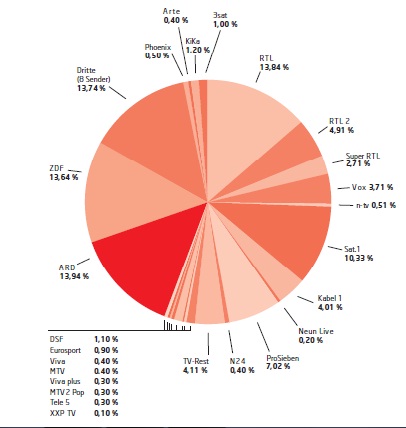 Приложение 1. Круговая диаграмма «Соотношение долей телеканалов Германии»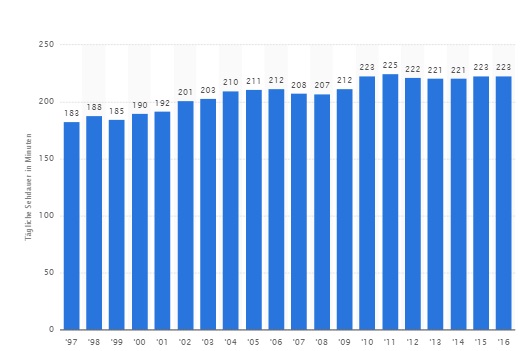 Приложение 2. Ежедневная длительность просмотра ТВ в минутах (1997-2016)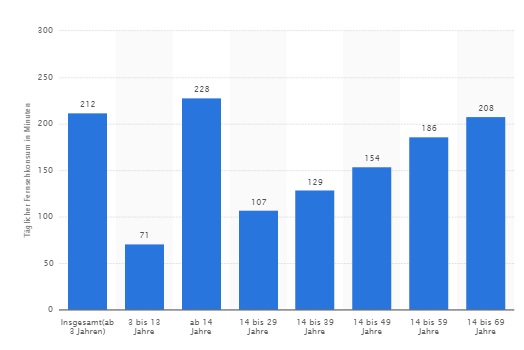 Приложение 3. Ежедневная длительность просмотра ТВ в возрастной зависимости